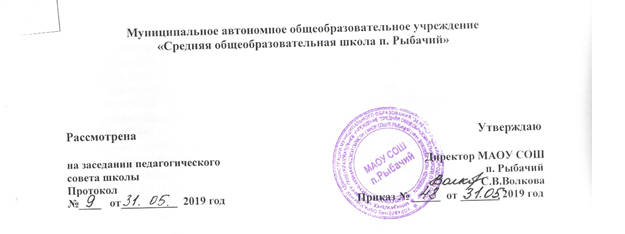 Рабочая программаТехнология5 классГлухова Ирина Юрьевнаучитель  технологиип. Рыбачий2019/2020 уч. годПояснительная запискаТехнология — это наука о преобразовании и использовании материи, энергии и информации в интересах и по плану человека. Она включает изучение методов и средств преобразования и использования указанных объектов. В школе учебный предмет «Технология» — интегративная образовательная область, синтезирующая научные знания из математики, физики, химии и биологии и показывающая их использование в промышленности, энергетике, связи, сельском хозяйстве, транспорте и других направлениях деятельности человека.Рабочая программа по технологии,  составлена на основе документов:Федеральный государственный образовательный стандарт основного общего образования, утвержденный приказом Министерства образования и науки Российской Федерации от 17 декабря 2010 г. № 1897;Программа по  учебному предмету Технология 5-8 классы / А.Т. Тищенко.  В.Д.Симоненко. — М.: Вентана — Граф,  2013.Положения о рабочей программе школы.Рабочая программа ориентирована на использование учебников:  Технология 5класс : учебник для учащихся общеобразовательных учреждений / Н.В. Синица, П.С.Самородский, В.Д.Симоненко - 4 издание, перераб.-М. :Вентана-Граф, 2014. - 208 с: ил.Общая характеристика предмета «ТЕХНОЛОГИЯ»Выбор данной  программы и учебника обусловлен тем, что их содержание  соответствует   основам федерального государственного образовательного стандарта, учебного плана, примерной программы основного общего образования по технологии и раскрывает содержания основных направлении и разделов курса «Технология» с учётом региональных особенностей, материально-технического обеспечения образовательного учреждения,  интересов и потребностей учащихся.Основное предназначение учебного предмета«Технология» в системе общего образования заключается в формировании технологической грамотности, компетентности, технологического мировоззрения, технологической и исследовательской культуры школьника, включающей технологические знания и умения, воспитание трудовых, гражданских и патриотических качеств его личности, профессиональное самоопределение в условиях рынка труда, формирование гуманистически ориентированного мировоззрения.Технологическая грамотность включает способность понимать, использовать и контролировать технологию, умение решать проблемы, развивать творческие способности, сознательность, гибкость, предприимчивость. Технологическая компетентность связана с овладением умениями осваивать разнообразные способы и средства преобразования материалов, энергии, информации, учитывать экономическую эффективность и возможные экологические последствия технологической деятельности, определять свои жизненные и профессиональные планы.Технологическая культура предполагает овладение системой понятий, методов и средств преобразовательной деятельности по созданию материальных и духовных ценностей. Она предусматривает изучение современных и перспективных энергосберегающих, материалосберегающихи безотходныхтехнологийв сферахпроизводства и услуг, методов борьбы с загрязнением окружающей среды, планирования и организации трудового процесса, обеспечения безопасности труда, компьютерной обработки документации, психологии человеческого общения, основ творческой и предпринимательской деятельности.Технологическая культура содержит ряд составляющих, учитывая, что в обществе человек выполняет функции гражданина, труженика, собственника, семьянина, потребителя и учащегося:культура труда — включает планирование и организацию трудового процесса, как репродуктивного, так и творческого; выбор инструментов и оборудования, организацию рабочего места, обеспечение безопасности труда, технологической и трудовой дисциплины, контроль качества продукции, необходимые для выполнения социальных функций труженика;графическая культура — знания, умения и готовность использовать графические, в том числе чертежные средства для обеспечения технологического процесса;культура дизайна — знания, умения и готовность использовать принципы эргономики, эстетики, дизайна и художественной обработки материалов для обеспечения конкурентоспособности продукции;информационная культура — знания, умения и готовность использовать принципы сбора, хранения, обработки и использования информации из различных источников для реализации трудовой деятельности;предпринимательская культура — знания, умения и готовность анализировать потребности людей (рынка), организовывать и управлять небольшим человеческим коллективом для обеспечения этих потребностей, рекламировать свою продукцию;культура человеческих отношений — знания, умения и готовность осуществлять бесконфликтное (доброжелательное) взаимодействия с людьми как на производстве, так и в семье, на улице, в транспорте;экологическая культура включает в себя экологические знания, понимание, что природа является источником жизни и красоты, богатство нравственно-эстетических чувств и переживаний, порожденных общением с природой и ответственность за ее сохранение, способность соизмерять любой вид деятельности с сохранением окружающей среды и здоровья человека, глубокую заинтересованность в природоохранной деятельности, грамотное ее осуществление;культура дома — знания и умения украшения дома, создание семейного уюта, здорового образа жизни и продуманного ведения домашнего хозяйства, выполняя социальные функции семьянина;потребительская культура — знания, умения и готовность продуманно вести себя на рынке товаров и услуг, выполняя социальные функции потребителя;проектная и исследовательская культура — знания, умения и готовность самостоятельного определения потребностей и возможностей деятельности при выполнении проекта, получения, анализа и использования полезной для выполнения проекта информации, выдвижения спектра идей выполнения проекта, выбора оптимальной идеи, исследования этой идеи, планирования, организации и выполнения работы по реализации проекта, включая приобретение дополнительных знаний и умений, оценки проекта и его презентации.Рабочая  программа составлена  с учетом полученных знаний учащихся в начальной школы на уроках технологии и опыта их учебно-трудовой деятельности.В результате изучения учебного предмета «Технология» учащиеся  овладеют следующими знаниями и умениями:— находят, обрабатывают и используют необходимую информацию, читают и выполняют несложную проектную, конструкторскую и технологическую документацию;— выдвигают и оценивают предпринимательские идеи, проектируют предмет труда в соответствии с предполагаемыми функциональными свойствами, общими требованиями дизайна, планируют свою практическую деятельность с учётом реальных условий осуществления технологического процесса;— создают продукты труда (материальные объекты и услуги), обладающие эстетическими качествами и потребительской стоимостью;— выполняют с учётом требований безопасности труда необходимые приёмы работ и технологические операции, используя соответствующие инструменты и оборудование;— оценивают возможную экономическую эффективность различных способов оказания услуг, выполнения конструкций материальных объектов и технологии их изготовления, дают элементарную экологическую оценку технологии и результатов практической деятельности;— ориентируются в мире профессий, оценивают свои профессиональные интересы и склонности, составляют жизненные и профессиональные планы.Цель учебного предметаГлавная цель учебного предмета «Технология»:формировать представления о составляющих техносферы, современном производстве и распространенных  в нем технологиях;приобретать практический опыт познания и самообразования, основанного на приобретенных знаниях, умениях и способах практико-ориенитированной  и исследовательской  деятельности;подготовка учащихся к осознанному профессиональному самоопределению, к самостоятельной трудовой жизни в условиях рыночной экономики.Задачи учебного предметаВ процессе преподавания учебного предмета «Технология»  решены следующие задачи:а) формировать политехнические знания и технологической культуры учащихся;б) прививать элементарные знания и умения по ведению домашнего хозяйства и расчёту бюджета семьи;в) знакомить с основами современного производства и сферы услуг;г) развивать самостоятельность и способность решать творческие, исследовательские и изобретательские задачи;д) обеспечивать изучения мира профессий, выполнения профессиональных проб с целью профессионального самоопределения;е) воспитывать трудолюбие, предприимчивость, коллективизм, человечность и милосердие, обязательность, честность, ответственность и порядочность, патриотизм, культуру поведения и бесконфликтное общение;ж) овладевать основными понятиями рыночной экономики, менеджмента и маркетинга и уметь применять их при реализации собственной продукции и услуг;з) развивать эстетическое чувство и художественную инициативу, оформлять потребительские изделия с учётом требований дизайна и декоративно-прикладного творчества для повышения конкурентоспособности при реализации.Изучение любого модуля рабочей программы учебного  предмета «Технология»  включает:культуру труда, организацию рабочего места, правила безопасной работы; компьютерную поддержку каждого модуля;графику и черчение;ручную и механическую обработку конструкционных материалов;основы материаловедения и машиноведения;прикладную экономику и предпринимательство;историю, перспективы и социальные последствия развития технологии и техники;экологию — влияние преобразующей деятельности общества на окружающую среду и здоровье человека;профинформацию и профориентацию;нравственное воспитание, в том числе культуру поведения и бесконфликтного общения;эстетическое, в том числе дизайнерское воспитание;творческое, художественное и этнохудожественное развитие.       Наряду с традиционными репродуктивными методами обучения применяю метод проектов и кооперированную деятельность учащихся.Место предмета  «ТЕХНОЛОГИЯ» в учебном планеБазисный учебный  план на этапе основного общего образования включает: в 5 классе  - 68 ч, из расчета 2 ч в неделю.УМК.Технология. 5класс : учебник для учащихся общеобразовательных учреждений / Н.В. Синица, П.С.Самородский, В.Д.Симоненко - 4 издание, перераб.-М. :Вентана-Граф, 2014. - 208 с: ил.Требования к уровню подготовки обучающихся5 классИзучение технологии в основной школе, в соответствии с ФГОС, обеспечивает достижение личностных, метапредметных и предметных результатов.Личностными результатами обучения технологии учащихся основной школы являются:♦   сформированность личностных  познавательных, интеллектуальных и творческих способностей и интересов в предметной технологической деятельности и необходимости непрерывного образования в современном обществе;♦    самостоятельность в приобретении новых знаний, практических умений и навыков; ♦   мотивация образовательной деятельности на основе личностно ориентированного подхода;     ♦  готовность к выбору индивидуальной траектории будущей образовательной и профессиональной деятельности, в соответствии с собственными интересами и возможностями, и потребностями общества;♦    развитие теоретического, технико-технологического, экономического и исследовательского мышления;♦  развитие трудолюбия и ответственности, стремление к эффективной трудовой деятельности;♦    толерантное осознание, готовность и способность вести диалог с другими людьми, находить общие цели для их достижений;♦  проявление бережного отношения к природным и хозяйственным ресурсам, приобретение опыта природоохранной деятельности;♦ формирование эмоционально-личностного отношения к ценностям народной культуры, воспитание патриота  своей Родины.Метапредметными результатами обучения технологии в основной школе являются:♦   умение адекватно оценивать себя, свои способности; видеть связь между затраченными усилиями и достигнутыми результатами;♦     умение самостоятельно определять способы решения учебных, творческих, исследовательских и социальных задач на основе заданных алгоритмов;♦     формирование умений продуктивно работать, общаться и взаимодействовать друг с другом, планировать и выполнять совместную коллективную работу,  корректировать результаты совместной деятельности;♦        владение навыками исследовательской и проектной деятельности, определение целей и задач, планирование деятельности, построение доказательств в отношении выдвинутых гипотез, моделирование технических объектов, разработка и изготовление творческих работ, формулирование выводов, представление и защита результатов исследования  в заданном формате;♦     использование дополнительной информации при проектировании и создании объектов, имеющих личную, общественно значимую  и потребительскую стоимость;♦     овладение нормами и правилами культуры труда на рабочем месте и правилами безопасности при выполнении различных технологических процессов.Предметными результатами обучения технологии в основной школе являются:В познавательной сфере:♦ владение базовыми понятиями и терминологией, объяснять их с позиций  явлений социальной действительности;♦ опыт использования полученных знаний и умений при планировании и освоении технологических процессов при обработке конструкционных материалов;♦ подбор материалов, инструментов, оснастки, оборудования в соответствии с технологической, технической и графической документацией;♦ подбор естественных и искусственных материалов для практических и проектных работ;♦ владение способами научной организации труда при выполнении лабораторных, практических, исследовательских и  проектных работ;♦ применение межпредметных и внутрипредметных  связей в процессе разработки технологических процессов и проектно-исследовательских работ.В ценностно-мотивационной сфере:♦ умение ориентироваться в мире нравственных, социальных и эстетических ценностей, в будущем активного участника процессов модернизации различных сторон общественной жизни;♦  уважение ценностей  иных культур и мировоззрения;♦  осознание своей роли в решении глобальных проблем современности;♦  оценивание своих способностей и готовности к труду в конкретной предметной или предпринимательской деятельности;♦  осознание ответственности  за здоровый образ жизни, качество результатов труда, экономии материалов, сохранение экологии.В трудовой сфере:♦ знание моральных и правовых норм, относящихся к трудовой деятельности, готовность к их исполнению;♦  понимание роли трудовой деятельности в  развитии общества и личности;♦  умение планировать процесс труда, технологический процесс с учетом характера объекта труда и применяемых технологий;♦  выполнять подбор материалов, инструментов и оборудования с учетом требований технологии и материально-энергетических ресурсов;♦ проектирование и составление графической документации, последовательности технологических операций с учетом разрабатываемого объекта труда или проекта;♦ участие в проектной деятельности, владение приемами исследовательской деятельности;♦   соблюдение культуры труда, трудовой и технологической дисциплины, норм и правил безопасности работ, пожарной безопасности, правил санитарии и гигиены;♦  умение самостоятельно выполнять отбор информации с использование различных источников  информационных технологий, для презентации результатов  практической и проектной  деятельности;♦   умение самостоятельно или с помощью справочной литературы выполнять контроль промежуточных и конечных результатов труда по установленным критериям и показателям с использованием контрольных и измерительных инструментов.В физиолого-психологической сфере:♦ сочетание образного и логического мышления в процессе трудовой, проектной и исследовательской деятельности;♦ развитие моторики, координации и точности движений рук при выполнении различных технологических операций, при работе с ручными и механизированными инструментами, механизмами и станками.В эстетической сфере:♦  умение эстетически и рационально оснастить рабочее места, с учетом требований эргономики и научной организации труда;♦    умение проектировать разрабатываемое изделие или проект, с учетом требований дизайна, эргономики и эстетики;♦    разработка варианта рекламы выполненного объекта или результатов труда.В коммуникативной сфере:♦ знания о конструктивном взаимодействии людей с разными убеждениями, культурными ценностями и социальным положением;♦ умение использовать современные средства связи и коммуникации для поиска необходимой учебной и социальной информации;♦  умение работать в коллективе при выполнении практических и проектных работ, с учетом общности интересов и возможностей всех участников трудового коллектива;♦  умение публично отстаивать свою точку зрения, выполнять презентацию и защиту проекта изделия, продукта труда или услуги.Формы и средства контроляЗнания и умения учащихся оцениваются на основании устных ответов (выступлений), а также практической деятельности, учитывая их соответствие требованиям программы обучения,  по пятибалльной системе оценивания.Контроль уровня подготовки учащихсяТекущий контроль. Проводится систематически с целью установления правильности понимания обучающимися учебного материала и уровня овладения им. Проводится виде контрольных вопросов перед каждой темой при повторении пройденного материала, выполнения «тестов».Итоговый контроль. Данный вид контроля проводится при выполнении и защите творческого проекта.Содержание программы. 5 классВведение (2 часа)Осенние работы на пришкольном участке (4 часа)Технологии домашнего хозяйства (6 часов)Планировка кухни. Типы планировки кухни.Электротехника (4 часа)Виды бытовых электроприборов и их применение.Технология обработки конструкционных материалов (18 часов)Строение древесины как природного конструкционного материала. Породы древесины. Получение древесных пиломатериалов. Породы древесины и их характерные признаки. Приемы и последовательности разметки. Первоначальные представления о технологической последовательности создания изделия из древесины Правила и приемы разметки заготовок. Чертежные и измерительные инструменты, применяемые при разметке. Разметка по шаблону. Последовательность создания изделия из древесины.оНжовка для пиления древесины. Виды пиления древесины, используемые при этом пилы. Правила пиления и приспособления для этого. Навыки строгания древесины. Устройство рубанка. Назначение операции строгания древесины в изготовлении детали. Правильная хватка инструмента и рабочая поза при строгании. Развитие навыков строгания древесины. Оценка качества строгания. Строгание поверхности до разметочной линии. Навыки сверления отверстий, Виды отверстий изделий. Форма и размеры сверл, применяемых при сверлении отверстий. Инструмент, используемый, при сверлении. Правила и приемы сверления отверстий. Основные виды отделки поверхности изделия из древесины. Зачистка поверхности изделия. Покрытие красителями изделия. Нанесение рисунков путем выжигания по дереву.Сведения по истории развития техники. Понятие об изделии и детали. История развития техники. Дать понятие о механизме и машине. Понятие об изделии и детали. Примеры машин и механизмов. Детали общего и специального назначения. Способы связи деталей в механизме. Устройство и управление сверлильным станком. Порядок работы на сверлильном станке. Техника безопасности при работе на сверлильном станке.Организация рабочего места для обработки металла. Слесарь («шлоссер») - специалист по ручной обработке металла. Слесарный верстак и тиски. Устройство слесарного станка. Физические свойства металлов. Сплавы металлов. Получение листового металла и проволоки. Работа с графической документацией. Эскиз, технический чертеж и рисунок. Чтение чертежа. Соотношение радиуса, диаметра и длины окружности. Развертка изделия. Образцы развертки изделия. Тех. карта изготовления изделия. Разработка конструкции изделия в целом. Создание изделия в чертежах. Составление тех. карты. Составление плана изготовления изделия. Слесарная операция по выравниванию заготовок. Инструмент для правки заготовок. Способы правки тонколистового металла и проволоки. Правила разметки изделия на заготовке. Инструмент для разметки заготовки. Разметка по чертежу или шаблону. Шаблон развертки коробочки для мелких деталей. Приемы резания металла. Инструмент для резания металла. Повторная правка и опиливание заготовок после резания. Набор заготовок поэтапного изготовления коробочки. Опиливание заготовок. Инструмент и правила опиливания заготовок. Гибка тонколистового металла. Инструмент для гибки тонколистового металла. Приспособления для гибки металла. Гибочные штампы и профилегибные станки. Приспособление для гибки металла. Получения отверстий в тонколистовом металле. Штамповочный пресс на производстве Сверление отверстий электродрелью. Способы соединения деталей из металла. Фальцетное соединение деталей. Соединение на заклепках. Отделка внешнего вида изделия. Подготовка и покраска изделия. Способы окраски изделия.Создание изделий из текстильных материалов (26 часов)Теоретические сведения. Классификация текстильных волокон. Натуральные растительные волокна. Изготовление нитей и тканей в условиях прядильного и ткацкого производства и в домашних условиях. Основная и уточная нити, кромка и ширина ткани. Полотняное переплетение. Лицевая и изнаночная сторона ткани. Свойства тканей из натуральных растительных волокон. Краткие сведения об ассортименте хлопчатобумажных и льняных тканей. Материалы, применяемые в декоративно-прикладном искусстве. Способы ухода за изделиями в зависимости от состава материалов. Лабораторно-практические и практические работы. Изучение свойств нитей основы и утка. Определение направления долевой нити в ткани. Определение лицевой и изнаночной сторон ткани. Теоретические сведения. История создания швейной машины. Знания о бытовых машинах и различных приводах и составных частях швейной машины. Ознакомление с организацией рабочего места для машинных работ, с правилами ТБ. Формирование навыков по подготовке швейной машины к работе, заправке верхней и нижней нитей, по терминологии машинных работ; развивать координацию движения рук, исполнительские умения, воспитывать внимательность и аккуратность в работе.Виды декоративно-прикладного искусства. Материалы и инструменты. Цвет и его свойства. Правила посадки и постановки рук во время вышивания. Правила ТБ работы с тканями. Способы закрепления рабочей нити. Правила заправки ткани в пяльцы, техника выполнения швов «козлик».Кулинария (4 часа)Культура питания, значение витаминов, правила этикета. Блюда из круп, бобовых и макаронных изделий. Бутерброды, горячие напитки. Технологии приготовления горячих напитков, бутербродов, блюд из макаронных изделий, вареных овощей, яиц. Сервировка стола. Культура поведения за столом. Пищевые отравления. Первая помощь при отравлениях. Правила безопасной работы с газовыми плитами, электронагревательными приборами, горячей посудой и жидкостью, кухонным инвентарем. Первая помощь при порезах и ожогах паром или кипятком.Весенние работы на пришкольном участке (4 часа)Пояснительная запискаДанная рабочая программа по физической культуре для 5 класса разработана в соответствии:с основными положениями Федерального государственного образовательного стандарта основного общего образования; требованиями к результатам освоения основной образовательной программы основного общего образования;требованиями программы формирования универсальных учебных действий;основной образовательной программы общего образования;федерального перечня учебников, рекомендованных на 2017-2018 учебный годпримерной программы  основного общего образования по физической культуре:Физическая культура: программа: 5-9 классы /Т.В. Петрова, Ю.А Копылов, Н.В. Полянская и др. – М.: Вентана-Граф, 2014ориентирована на использование учебника: _Т.В.Петрова,_ Ю.А Копылов, Н.В. Полянская и др. Физическая культура – М.: Вентана-Граф, 2014 .Планируемые результаты:Личностные, метапредметные и предметные результаты освоения учебного предметаЗдесь представлены итоговые результаты, которые должны демонстрировать школьники по завершении обучения в основной школе.Требования к результатам изучения учебного предмета выполняют двоякую функцию. Они, с одной стороны, предназначены для оценки успешности овладения программным содержанием, а с другой стороны, устанавливают минимальное содержание образования, которое в обязательном порядке должно быть освоено каждым ребенком, оканчивающим основную школу.Результаты освоения программного материала по предмету «Физическая культура» в основной школе оцениваются по трем базовым уровням, исходя из принципа «общее - частное — конкретное», и представлены соответственно метапредметными, предметными и личностными результатами.Личностные результаты1)	в области познавательной культуры:владение знаниями об индивидуальных особенностях физического развития и физической подготовленности, о соответствии их возрастным и половым нормативам;владение знаниями об особенностях индивидуального здоровья и о функциональных возможностях организма, способах профилактики заболеваний и перенапряжения средствами физической культуры;владение знаниями об основах организации и проведения занятий физической культурой оздоровительной и тренировочной направленности, составлении содержания занятий в соответствии с собственными задачами, индивидуальными особенностями физического развития и физической подготовленности.2)	в области нравственной культуры:способность управлять своими эмоциями, проявлять культуру общения и взаимодействия в процессе занятий физической культурой, игровой и соревновательной деятельности;способность активно включаться в совместные физкультурно-оздоровительные и спортивные мероприятия, принимать участие в их организации и проведении;владение умением предупреждать конфликтные ситуации во время совместных занятий физической культурой и спортом, разрешать спорные проблемы на основе уважительного и доброжелательного отношения к окружающим.3)	в области трудовой культуры:умение планировать режим дня, обеспечивать оптимальное сочетание нагрузки и отдыха;умение проводить туристские пешие походы, готовить снаряжение, организовывать и благоустраивать места стоянок, соблюдать правила безопасности;умение содержать в порядке спортивный инвентарь и оборудование, спортивную одежду, осуществлять их подготовку к занятиям и спортивным соревнованиям.4)	в области эстетической культуры:красивая (правильная) осанка, умение ее длительно сохранять при разнообразных формах движения и передвижений;хорошее телосложение, желание поддерживать его в рамках принятых норм и представлений посредством занятий физической культурой;культура движения, умение передвигаться красиво, легко и непринужденно.5)	в области коммуникативной культуры:умение осуществлять поиск информации по вопросам развития современных оздоровительных систем, обобщать, анализировать и творчески применять полученные знания в самостоятельных занятиях физической культурой;умение достаточно полно и точно формулировать цель и задачи совместных с другими детьми занятий физкультурно-оздоровительной и спортивно-оздоровительной деятельностью, излагать их содержание;умение оценивать ситуацию и оперативно принимать решения, находить адекватные способы поведения и взаимодействия с партнерами во время учебной и игровой деятельности.6)	в области физической культуры:владение навыками выполнения жизненно, важных двигательных умений (ходьба, бег, прыжки, лазанья и др.) различными способами, в различных изменяющихся внешних условиях;владение навыками выполнения разнообразных физических упражнений различной функциональной направленности, технических действий базовых видов спорта, а также применения их в игровой и соревновательной деятельности;умение максимально проявлять физические способности (качества) при выполнении тестовых упражнений по физической культуре.Метапредметные результаты:умение характеризовать явления (действия и поступки), давать им объективную оценку на основе освоенных знаний и имеющегося опыта;умение находить ошибки при выполнении учебных заданий, отбирать способы их исправления;умение общаться и взаимодействовать со сверстниками на принципах взаимоуважения и взаимопомощи, дружбы и толерантности;осознание необходимости обеспечивать защиту и сохранность природы во время активного отдыха и занятий физической культурой;умение организовывать самостоятельную деятельность с учетом требований ее безопасности, сохранности инвентаря и оборудования, организации места занятий;умение планировать собственную деятельность, распределять нагрузку и отдых в процессе ее выполнения;умение анализировать и объективно оценивать результаты собственного труда, находить возможности и способы их улучшения;способность видеть красоту движений, выделять и обосновывать эстетические признаки в движениях и передвижениях человека;способность оценивать красоту телосложения и осанки, сравнивать их с эталонными образцами;овладение способностью управлять эмоциями при общении со сверстниками и взрослыми, сохранять хладнокровие, сдержанность, рассудительность;умение технически правильно выполнять двигательные действия из базовых видов спорта, использовать их в игровой и соревновательной деятельности.Предметные результаты:умение планировать занятия физическими упражнениями в режиме дня, организовывать отдых и досуг с использованием средств физической культуры;умение излагать факты истории развития физической культуры, характеризовать ее роль и значение в жизнедеятельности человека, связь с трудовой и военной деятельностью;способность представлять физическую культуру как средство укрепления здоровья, физического развития и физической подготовки человека;умение измерять (познавать) индивидуальные показатели физического развития (длину и массу тела), развития основных физических качеств;способность оказывать посильную помощь и моральную поддержку сверстникам при выполнении учебных заданий, доброжелательно и уважительно объяснять ошибки и способы их устранения;умение организовывать и проводить со сверстниками подвижные игры и элементы соревнований, осуществлять их объективное судейство;бережное обращение с инвентарем и оборудованием, соблюдение требований техники безопасности;умение организовывать и проводить занятия физической культурой с разной целевой направленностью, подбирать для них физические упражнения и выполнять их с заданной дозировкой нагрузки;умение характеризовать физическую нагрузку по показателю частоты пульса, регулировать ее напряженность во время занятий по развитию физических качеств;развитие навыков взаимодействия со сверстниками по правилам проведения подвижных игр и соревнований;умение в доступной форме объяснять правила (технику) выполнения двигательных действий, анализировать и находить ошибки, эффективно их исправлять;умение подавать строевые команды, вести счет при выполнении общеразвивающих упражнений;умение находить отличительные особенности в выполнении двигательного действия разными учениками, выделять отличительные признаки и элементы;умение выполнять акробатические и гимнастические комбинации на высокотехничном уровне, характеризовать признаки техничного исполнения;умение выполнять технические действия из базовых видов спорта, применять их в игровой и соревновательной деятельности;умение применять жизненно важные двигательные навыки и умения различными способами, в различных изменяющихся, вариативных условиях.2.Содержание курсаРаспределение учебных часов по разделам программыКоличество часов, отводимых на изучение каждой темы, приведено в таблице.Знания о физической культуре (3 часа)Олимпийские игры древности. Характеристика видов спорта, входящих в программу Олимпийских игр. Организация здорового образа жизни (3 часа)Показатели здоровья человекаВлияние занятий физической культурой на формирование положительных качеств личности. Физическая подготовка и ее связь с укреплением здоровья, развитием физических качеств. Всестороннее и гармоничное физическое развитие.здоровье и здоровый образ жизни. Планирование занятий физической культурой. Наблюдение и контроль за состоянием организма (2 часа)Виды физической подготовки. Организация и проведение самостоятельных занятий физической культурой. Подготовка к занятиям физической культурой.Методика планирования занятий физической подготовкой.самостоятельных занятий прикладной физической подготовкой. Оценка эффективности занятий физической культурой. Самонаблюдение и самоконтроль. Измерение резервов организма и состояния здоровья с помощью функциональных проб. Физкультурно-оздоровительная деятельность (4 часа)Выбор упражнений и составление индивидуальных комплексов для утренней зарядки, физкультминуток и физкультпауз (подвижных перемен).Физические упражнения дыхательной гимнастики. Индивидуальные комплексы адаптивной (лечебной) и коррегирующей физической культуры. Упражнения для занятий адаптивной и корригирующей физической культурой. Упражнения для развития двигательных качеств. Пешие туристские походы.Спортивно-оздоровительная деятельность (93 часа)Гимнастика с основами акробатики (организующие команды и приемы; акробатические упражнения и комбинации) (25 часов)Легкая атлетика (беговые упражнения, прыжковые упражнения, метание малого мяча) (28 часов)Лыжные гонки (лыжные ходы, преодоление подъемов и спусков, повороты и торможения) (20 часов)Спортивные игры (футбол). Правила и техника игр. Организация соревнований (20 часов)3.Тематическое планированиеКалендарно-тематическое планирование по физической культуре 5 классПланируемые результаты изучения предмета «Физическая культура»Контрольные упражненияКонтрольные тестыРаздел программыКоличество часовЗнания о физической культуре3Организация здорового образа жизни3Планирование занятий физической культурой2Физкультурно-оздоровительная деятельность4Спортивно-оздоровительная деятельность(в т.ч.):Гимнастика с элементами акробатикиЛыжные гонкиЛегкая атлетикаСпортивные игры(Футбол)9325202820Общее количество часов105№урокаНазвание темы урокаХарактеристика деятельности обучающихсяПланируемые результатыПланируемые результатыПланируемые результатыДата проведенияДата проведения№урокаНазвание темы урокаХарактеристика деятельности обучающихсяПредметныеМетапредметныеУУДЛичностные УУДПланФактЛегкая атлетика(12 ч)Легкая атлетика(12 ч)Легкая атлетика(12 ч)Легкая атлетика(12 ч)Легкая атлетика(12 ч)Легкая атлетика(12 ч)Легкая атлетика(12 ч)Легкая атлетика(12 ч)1Организационно-методические указания. Инструктаж по охране труда. Развитие скоростных качеств. Специальные беговые упражненияФормирование у учащихся деятель-ностных способностей и способностей к структурированию и систематизации изучаемого предметного содержания: коллективная работа с инструкциями по технике безопасности на уроках физкультуры, обсуждение правил техники безопасности на занятиях легкой атлетикой; групповая работа по выполнению специальных беговых упражнений в колонне по два; коллективное проектирование способов выполнения дифференцированного домашнего заданияЗнать и понимать требования инструкций по технике безопасности; знать технику выполнения специальных беговых упражнений; научиться пользоваться учебникомКоммуникативные: формировать навыки и способность управлять своими эмоциями в процессе занятий физической культурой, владеть умением предупреждать конфликтные ситуации. Регулятивные: формировать умение адекватно понимать оценку взрослого и сверстников.Познавательные: объяснять, для чего нужно соблюдать правила техники безопасности, уметь показать технику выполнения специальных беговых упражненийФормирование положительного отношения к занятиям физической культурой, накопление необходимых знаний2Развитие скоростных способностей. Эстафетный бег. Старты из различных положенийФормирование у учащихся умений построения и реализации новых знаний (понятий, способов действий): коллективное выполнение комплекса общеразвивающих упражнений; выполнение по алгоритму следующего задания (строевые упражнения, специальные беговые упражнения) при консультативной помощи учителя с последующей взаимопроверкой; повторение в подгруппах ранее пройденных строевых упражнений; бег с ускорением (30-60 м) в парах; повторение техники выполнения специальных беговых упражнений, комплекса общеразвивающих упражнений, стартов из различных положенийЗнать правила выполнения комплекса об-щеразвивающих упражнений; научиться выполнять строевые упражненияКоммуникативные: формировать навыки и способность управлять своими эмоциями в процессе занятий физической культурой, владеть умением предупреждать конфликтные ситуации. Регулятивные: формировать умение адекватно понимать оценку взрослого и сверстников.Познавательные: объяснять, для чего нужно выполнять комплекс общераз-виваюших упражнений; уметь показать технику выполнения специальных беговых упражнений, демонстрировать стартовый разгон в беге на короткие дистанцииРазвитие мотивов учебной деятельности и формирование личностного смысла учения3Развитие скоростных способностей. Специальные беговые упражнения. Спринтерский бег, эстафетный бегФормирование у учащихся умений построения и реализации новых знаний (понятий, способов действий): коллективное выполнение комплекса общеразвивающих упражнений, повторение ранее пройденных строевых упражнений при консультативной помощи учителя в парах «сильный — слабый»; бег в парах с высокого старта до 15 м; бег с ускорением до 50 м при проведении групповых эстафет; коллективная беседа о влиянии легкоатлетических упражнений на здоровье учащихся; комментирование выставленных оценок; повторение техники выполнения стартов из различных положенийЗнать, как выполнять бег с максимальной скоростью до 50 м с низкого и высокого стартаКоммуникативные: уметь точно формулировать цель и задачи совместных с другими детьми занятий физической культурой.Регулятивные: уметь адекватно понимать оценку взрослого и сверстников. Познавательные: объяснять, для чего нужно выполнять комплекс общераз-виваюших упражнений; уметь показать технику выполнения специальных беговых упражнений, положения различных стартовРазвитие мотивов учебной деятельности и формирование личностного смысла учения4Развитие скоростных способностей. Тестирование бега на 30 мФормирование у учащихся способностей к рефлексии коррекционно-контрольного типа и реализации коррекционной нормы (фиксирования собственных затруднений в деятельности): выполнение комплекса общеразвивающих упражнений при консультативной помощи учителя с последующей самопроверкой по алгоритму выполнения задания; выполнение специальных беговых упражнений в парах «сильный — слабый»; бег на результат 30 м в парах «сильный — слабый»; коллективная беседа о влиянии легкоатлетических упражнений на различные системы организма обучающегосяЗнать, как выполнять бег с максимальной скоростью на дистанции 30 мКоммуникативные: сохранять доброжелательное отношение к товарищам и учителю, адекватно реагировать на замечания.Регулятивные: уметь адекватно понимать оценку взрослого и сверстников, осуществлять итоговый контроль. Познавательные: уметь демонстрировать бег с максимальной скоростью, демонстрировать финальное усилиеРазвитие мотивов учебной деятельности, способности управлять своими эмоциями, проявлять культуру общения и взаимодействия в процессе занятий физической культурой5Развитие выносливости. Бег на средние дистанцииФормирование у учащихся умений построения и реализации новых знаний (понятий, способов действий): изучение комплекса общеразвивающих упражнений в движении; коллективное выполнение специальных беговых упражнений; групповое выполнение бега на 1000 м при консультативной помощи учителяЗнать, как проводить общеразви-вающие упражнения в движении, специальные беговые упражнения, технику бега на 1000 мКоммуникативные: сохранять доброжелательное отношение к товарищам и учителю, адекватно реагировать на замечания.Регулятивные: уметь адекватно понимать оценку взрослого и сверстников. Познавательные: уметь пробегать дистанцию в равномерном темпе, демонстрировать финальное усилиеРазвитие мотивов учебной деятельности, способности управлять своими эмоциями, проявлять культуру общения и взаимодействия в процессе занятий физической культурой6Развитие выносливости. Бег на средние дистанции. Метание малого мячаФормирование у учащихся деятельностных способностей и способностей к структурированию, систематизации изучаемого предметного содержания: комплексное повторение общеразвивающих упражнений в движении; выполнение в подгруппах специальных беговых упражнений; коллективный бег на 1000 м. Формирование у учащихся умений построения и реализации новых знаний (понятий,способов действий): изучение техники метания малого мяча в горизонтальную цельЗнать, как проводить общеразви-вающие упражнения в движении, специальные беговые упражнения, технику бега на 1000 мКоммуникативные: точно формулировать цель и задачи совместных с другими детьми занятий физической культурой.Регулятивные: уметь адекватно понимать оценку взрослого и сверстников. Познавательные: выполнять метание малого мяча в горизонтальную цель; уметь демонстрировать финальное усилие, технику метания мяча в цельРазвитие умения максимально проявлять свои физические способности (качества) при выполнении тестовых упражнений по физической культуре7Развитие выносливости. Бег на средние дистанцииФормирование у учащихся деятель-ностных способностей и способностей к структурированию и систематизации изучаемого предметного содержания: групповое комплексное повторение общеразвивающих упражнений в движении; самостоятельная работа с инструкциями по технике безопасности (выполнение тестовых заданий с последующей взаимопроверкой); коллективное проектирование способов выполнения дифференцированного домашнего задания; комментирование выставленных оценок; повторное выполнение бега на 1000 м в равномерном темпе в подгруппах; самостоятельное проведение подвижных игр при консультативной помощи учителя оЗнать, как выполнять бег в равномерном темпе до 10-15 мин, частоту сердечных сокращенийКоммуникативные: точно формулировать цель и задачи совместных с другими детьми занятий физической культурой.Регулятивные: формировать опыт саморегуляции эмоциональных и функциональных состояний. Познавательные: уметь пробегать дистанцию в равномерном темпеРазвитие умения максимально проявлять свои физические способности (качества) при выполнении тестовых упражнений по физической культуре8Развитие силовых качеств. Упражнения в парахФормирование у учащихся умений построения и реализации новых знаний (понятий, способов действий): изучение содержания дополнительных материалов по теме урока с последующим выполнением при консультативной помощи учителя комплекса общеразвивающих упражнений в парах; закрепление техники метания малого мяча на дальность в парах «сильный — слабый»; прохождение полосы препятствия в подгруппахЗнать, как проводить обшеразви-вающие упражнения в парах; знать технику выполнения прыжка в длину с места, технику метания малого мячаКоммуникативные: точно формулировать цель и задачи совместных с другими детьми занятий физической культурой.Регулятивные: формировать опыт саморегуляции эмоциональных и функциональных состояний. Познавательные: уметь пробегать дистанцию в равномерном темпе, демонстрировать технику пройденных легкоатлетических упражнений в целомРазвитие умения максимально проявлять свои физические способности (качества) при выполнении тестовых упражнений по физической культуре9Развитие силовых качеств. Прыжок в длину с местаФормирование у учащихся умений построения и реализации новых знаний (понятий, способов действий): самостоятельная работа по выполнению общеразвивающих упражнений в парах; закрепление техники метания малого мяча на дальность в парах; выполнение в подгруппах прыжка в длину с местаЗнать, как выполнять технику метания малого мяча на дальность, как выполнять прыжок в длину с местаКоммуникативные: обладать умением вести дискуссию, обсуждать содержание и результаты совместной деятельности.Регулятивные: формировать опыт саморегуляции эмоциональных и функциональных состояний. Познавательные: уметь выполнять об-шеразвивающие упражнения в парах, демонстрировать технику пройденных легкоатлетических упражнений в целомРазвитие мотивов учебной деятельности, доброжелательности, сопереживания чувствам других людей, развитие навыков сотрудничества, умения не создавать конфликты10Развитие силовых качеств. Метание малого мяча в вертикальную цельФормирование у учащихся деятель-ностных способностей и способностей к структурированию и систематизации изучаемого предметного содержания: коллективное выполнение общеразвивающих упражнений в парах; изучение техники метания малого мяча в вертикальную цель; самостоятельное выполнение прыжка в длину с места; коллективное выполнение равномерного бега до 10—12 минЗнать, как выполнять метание малого мяча в вертикальную и горизонтальную целиКоммуникативные: уметь вести дискуссию, обсуждать содержание и результаты совместной деятельности. Регулятивные: формировать опыт саморегуляции эмоциональных и функциональных состояний. Познавательные: уметь выполнять технику метания малого мяча в вертикальную и горизонтальную цели, демонстрировать технику пройденных легкоатлетических упражнений в целомРазвитие мотивов учебной деятельности, умения осуществлять поиск информации по вопросам развития современных оздоровительных систем11Сдача зачетов, тестов по легкой атлетикеФормирование у учащихся способностей к рефлексии коррекционно-контрольного типа и реализации коррекционной нормы (фиксирования собственных затруднений в деятельности): выполнение комплекса общеразвивающих упражнений с гимнастической скакалкой с последующей взаимопроверкой при консультативной помощи учителя; групповое выполнение прыжка в длину с места (с последующей самопроверкой по алгоритму выполнения) при консультативной помощи учителя; сдача контрольных упражнений по легкой атлетике; коллективное проектирование способов выполнения дифференцированного домашнего задания; комментирование выставленных оценокЗнать, как выполнять бег в равномерном темпе до 10—15 мин, как выполнять прыжок в длину с местаКоммуникативные: сохранять доброжелательное отношение друг к другу, устанавливать рабочие отношения, оказывать посильную помощь товарищу при выполнении физических упражнений.Регулятивные: уметь адекватно понимать оценку взрослого и сверстников. Познавательные: уметь объяснять и выполнять физические упражнения на тестирование физических качествРазвитие мотивов учебной деятельности, умения осуществлять поиск информации по вопросам развития современных оздоровительных систем, обобщать, анализировать, творчески применять полученные знания в самостоятельных занятиях физической культурой12Сдача зачетов, тестов по легкой атлетикеФормирование у учащихся способностей к рефлексии коррекционно-контрольного типа и реализации коррекционной нормы (фиксирования собственных затруднений в деятельности): проектная работа в парах «сильный — слабый» при выполнении комплекса общеразвивающих упражнений с гимнастической скакалкой; коллективное выполнение равномерного бега до 10—15 мин; сдача контрольных упражнений по легкой атлетике в подгруппахЗнать, как выполнять бег в равномерном темпе до 10-15 минКоммуникативные: устанавливать рабочие отношения, оказывать посильную помощь товарищу при выполнении физических упражнений. Регулятивные: уметь адекватно понимать оценку взрослого и сверстников. Познавательные: уметь объяснять и выполнять физические упражнения на тестирование физических качествРазвитие мотивов учебной деятельности, умения обобщать, анализировать, творчески применять полученные знания в самостоятельных занятиях физической культуройСпортивные игры: Футбол(15 ч)Спортивные игры: Футбол(15 ч)Спортивные игры: Футбол(15 ч)Спортивные игры: Футбол(15 ч)Спортивные игры: Футбол(15 ч)Спортивные игры: Футбол(15 ч)Спортивные игры: Футбол(15 ч)Спортивные игры: Футбол(15 ч)13Овладение техникой передвижений, остановок, поворотов и стоекФормирование у учащихся умений построения и реализации новых знаний (понятий, способов действий): проведение инструктажа по технике безопасности на занятиях по спортивным играм; коллективное выполнение комплекса общеразвивающих упражнений в движении; изучение комбинаций из освоенных элементов техники передвижений (перемещение, остановка, поворот, ускорение); изучение основных правил и приемов игры в футболЗнать, как выполнять комплекс упражнений в движении, знать основные правила игры в футбол, ТБ при игре в «Футбол»Коммуникативные: формировать навыки учебного сотрудничества в ходе индивидуальной и групповой работы, уметь слушать и слышать друг друга. Регулятивные: добывать недостающую информацию с помощью вопросов, рассуждений.Познавательные: знать технику безопасности при проведении занятий по футболу, правила оказания первой медицинской помощи при травмахРазвитие мотивов учебной деятельности, умения осуществлять поиск информации по вопросам развития современных оздоровительных систем, обобщать, анализировать, творчески применять полученные знания в самостоятельных занятиях физической культурой, развивать навыки игры в «футбол»14Освоение ударов по мячу и остановок мячаФормирование у учащихся деятельностных способностей и способностей к структурированию и систематизации изучаемого предметного содержания: комплексная проверка домашнего задания по памятке выполнения работы над ошибками; коллективное выполнение общеразвивающих упражнений в движении, специальных беговых упражнений; выполнение в подгруппах комбинаций из освоенных элементов техники передвижений (перемещение, остановка, поворот, ускорение), освоение ударов по мячу и остановка мячаЗнать, как выполнять комбинации из элементов техники передвижений в футболе, ударов по мячу и остановок мячаКоммуникативные: эффективно сотрудничать и способствовать продуктивной кооперации, уметь обосновывать свою точку зрения и доказывать собственное мнение. Регулятивные: уметь самостоятельно выделять и формировать познавательную цель, искать и выделять необходимую информацию, осуществлять пошаговый и итоговый контроль. Познавательные: уметь выполнять эстафеты с элементами футбола, проводить специальные беговые упражненияРазвитие мотивов учебной деятельности, формирование личностного смысла учения, развитие этических чувств, навыков сотрудничества, умения находить компромиссы при принятии общих решений; развитие самостоятельности и личной ответственности за свои поступки на основе представлений о нравственных нормах, развивать навыки игры в «футбол»15Освоение техники ведения мячаФормирование у учащихся способностей к рефлексии коррекционно-контрольного типа и реализации коррекционной нормы (фиксирования собственных затруднений в деятельности): коллективное выполнение общеразвивающих упражнений в движении по алгоритму; корректировка техники выполнения изученных элементов футбола (перемещение, остановка, поворот, ускорение, ведение мяча ) при консультативной помощи учителя; самостоятельная работа в парах по выполнению комбинаций из освоенных элементов техники передвижений (перемещение, остановка, поворот, ускорение, ведение мяча)Знать, как проводятся общеразви-вающие упражнения в движении, специальные беговые упражнения, технику ведения мячаКоммуникативные: уметь слушать и слышать друг друга и учителя, брать на себя инициативу в организации совместной деятельности, сохранять уважительное и толерантное отношение друг к другу.Регулятивные: уметь сохранять заданную цель, адекватно оценивать свои действия, формировать способность к преодолению препятствий и самокоррекции.Познавательные: знать и уметь выполнять комплекс упражнений в движении, уметь демонстрировать технику перемещений, остановок, поворотов, ускорений в футболеРазвитие мотивов учебной деятельности, умения обобщать, анализировать, творчески применять полученные знания в самостоятельных занятиях физической культурой, развивать навыки игры в «футбол»16Освоение техники ударов по воротамФормирование у учащихся умений построения и реализации новых знаний (понятий, способов действий): изучение комплекса общеразвивающих упражнений в движении; обучение технике удара по мячу, воротам; групповое проведение эстафет с элементами футбола; закрепление техники выполнения изученных элементов футбола в коллективной учебной игре (подгруппа 1 , подгруппа 2)Знать, как выполняется удар по мячу ногой в ворота; знать правила проведения эстафет с элементами футболаКоммуникативные: использовать и излагать ранее изученное содержание в устной форме, выражать свои мысли в соответствии с задачами и условиями коммуникации.Регулятивные: уметь сохранять заданную цель, контролировать свою деятельность по результату. Познавательные: знать и уметь выполнять технику удара по мячу в ворота, проводить эстафеты с элементами футболаФормирование положительного отношения учащихся к занятиям физической культурой, накопление необходимых знаний, умений в использовании ценностей физической культуры для достижения личностно значимых результатов в физическом совершенстве, развивать навыки игры в «футбол»17Освоение индивидуальной техники защитыФормирование у учащихся умений построения и реализации новых знаний (понятий, способов действий): изучение комплекса общеразвивающих упражнений в движении и специальных беговых упражнений; обучение технике индивидуальной защиты; коллективная беседа о правилах игры в футбол, об истории развития футболаЗнать ведение мяча в футболе, правила игры в мини-футбол, технику индивидуальной защитыКоммуникативные: уметь логически грамотно излагать, аргументировать и обосновывать собственную точку зрения, доводить ее до собеседника. Регулятивные: уметь адекватно понимать оценку взрослого и сверстников. Познавательные: уметь выполнять передвижения игрока в футболе, вести мяч различными способами, применять технику защитыРазвитие мотивов учебной деятельности, умения осуществлять поиск информации по вопросам развития современных оздоровительных систем, обобщать, анализировать, творчески применять полученные знания в самостоятельных занятиях физической культурой, развивать навыки игры в «футбол»18Освоение тактики игрыФормирование у учащихся способностей к рефлексии коррекционно-контрольного типа и реализации коррекционной нормы (фиксирования собственных затруднений в деятельности): индивидуальная и парная работа с дидактическим материалом по футболу; самостоятельная работа с последующей самопроверкой по алгоритму выполнения самопроверки специальных беговых упражнений, комбинаций из освоенных элементов тактики игры (коллективное проектирование способов выполнения дифференцированного домашнего задания по совершенствованию техники выполнения изученных элементов футбола в эстафетах и учебной игре; комментирование выставленных оценок по тактике игрыРазвитие ЗУН тактики игры в футболЗнать основы тактики игры в мини-футбол, правила оказания первой медицинской помощи при травмахКоммуникативные: представлять конкретное содержание и излагать его в устной и письменной форме, добывать недостающую информацию с помощью вопросов и информационных технологий.Регулятивные: уметь самостоятельно выделять и формулировать познавательную цель.Познавательные: уметь выполнять комплекс упражнений в движении, демонстрировать тактику игры в футболРазвитие мотивов учебной деятельности, умения обобщать, анализировать, творчески применять полученные знания в самостоятельных занятиях физической культурой; развитие навыков сотрудничества со сверстниками и взрослыми в разных социальных ситуациях, воспитание самостоятельности и личной ответственности, развивать навыки игры в «футбол»19Тактические действия в нападенииФормирование у учащихся способностей к рефлексии коррекционно-контрольного типа и реализации коррекционной нормы (фиксирования собственных затруднений в деятельности): индивидуальная и парная работа с дидактическим материалом по футболу; самостоятельная работа с последующей самопроверкой по алгоритму выполнения самопроверки специальных беговых упражнений, комбинаций из освоенных элементов тактических действий нападения (коллективное проектирование способов выполнения дифференцированного домашнего задания по совершенствованию техники выполнения изученных элементов футбола в эстафетах и учебной игре; комментирование выставленных оценок по тактике игрыРазвитие ЗУН тактики игры в футболЗнать основы тактики игры нападения в мини-футболе, правила оказания первой медицинской помощи при травмахКоммуникативные: представлять конкретное содержание и излагать его в устной и письменной форме, добывать недостающую информацию с помощью вопросов и информационных технологий.Регулятивные: уметь самостоятельно выделять и формулировать познавательную цель.Познавательные: уметь выполнять комплекс упражнений в движении, демонстрировать тактику игры в нападении в футболеРазвитие мотивов учебной деятельности, умения обобщать, анализировать, творчески применять полученные знания в самостоятельных занятиях физической культурой; развитие навыков сотрудничества со сверстниками и взрослыми в разных социальных ситуациях, воспитание самостоятельности и личной ответственности, развивать навыки игры в «футбол»20Тактические действия в защитеФормирование у учащихся способностей к рефлексии коррекционно-контрольного типа и реализации коррекционной нормы (фиксирования собственных затруднений в деятельности): индивидуальная и парная работа с дидактическим материалом по футболу; самостоятельная работа с последующей самопроверкой по алгоритму выполнения самопроверки специальных беговых упражнений, комбинаций из освоенных элементов тактических действий защиты (коллективное проектирование способов выполнения дифференцированного домашнего задания по совершенствованию техники выполнения изученных элементов футбола в эстафетах и учебной игре; комментирование выставленных оценок по тактике игрыРазвитие ЗУН тактики игры в футболЗнать основы тактики игры защиты в мини-футболе, правила оказания первой медицинской помощи при травмахКоммуникативные: представлять конкретное содержание и излагать его в устной и письменной форме, добывать недостающую информацию с помощью вопросов и информационных технологий.Регулятивные: уметь самостоятельно выделять и формулировать познавательную цель.Познавательные: уметь выполнять комплекс упражнений в движении, демонстрировать тактику игры в защите в футболеРазвитие мотивов учебной деятельности, умения обобщать, анализировать, творчески применять полученные знания в самостоятельных занятиях физической культурой; развитие навыков сотрудничества со сверстниками и взрослыми в разных социальных ситуациях, воспитание самостоятельности и личной ответственности, развивать навыки игры в «футбол»21Двусторонняя игра  по упрощенным правиламФормирование у учащихся деятельностных способностей и способностей к структурированию и систематизации изучаемого предметного содержания: комплексное повторение общеразвивающих упражнений в движении; работа в парах «сильный — слабый» по алгоритму выполнения специальных беговых упражнений; комплексная работа над ошибками при проведении эстафет с элементами футбола. Участие в спортивной игре футболЗнать комплекс упражнений в движении; знатьправила игры в футбол, как проводятся эстафеты с элементами футболаКоммуникативные: эффективно сотрудничать и способствовать продуктивной кооперации, уметь обосновывать свою точку зрения и доказывать собственное мнение. Регулятивные: уметь самостоятельно выделять и формировать познавательную цель, искать и выделять необходимую информацию, осуществлять пошаговый и итоговый контроль. Познавательные: уметь выполнять эстафеты с элементами футбола, организованно играть в футболРазвитие мотивов учебной деятельности, формирование личностного смысла учения, развитие этических чувств, навыков сотрудничества, умения находить компромиссы при принятии общих решений; развитие самостоятельности и личной ответственности за свои поступки на основе представлений о нравственных нормах, развивать навыки игры в «футбол»22Удар по мячу с подъемаФормирование у учащихся умений построения и реализации новых знаний (понятий, способов действий): изучение комплекса общеразвивающих упражнений в движении; обучение технике удара по мячу; групповое проведение эстафет с элементами футбола; закрепление техники выполнения изученных элементов футбола в коллективной учебной игре (подгруппа 1 , подгруппа 2)Знать, как выполняется удар по мячу ногой; знать правила проведения эстафет с элементами футболаКоммуникативные: использовать и излагать ранее изученное содержание в устной форме, выражать свои мысли в соответствии с задачами и условиями коммуникации.Регулятивные: уметь сохранять заданную цель, контролировать свою деятельность по результату. Познавательные: знать и уметь выполнять технику удара по мячу, проводить эстафеты с элементами футболаФормирование положительного отношения учащихся к занятиям физической культурой, накопление необходимых знаний, умений в использовании ценностей физической культуры для достижения личностно значимых результатов в физическом совершенстве, развивать навыки игры в «футбол»23Передачи мячаФормирование у учащихся умений построения и реализации новых знаний (понятий, способов действий): изучение комплекса общеразвивающих упражнений в движении; обучение передаче мяча; групповое проведение эстафет с элементами футбола; закрепление техники выполнения изученных элементов футбола в коллективной учебной игре (подгруппа 1 , подгруппа 2)Знать, как выполняется передача мяча; знать правила проведения эстафет с элементами футболаКоммуникативные: использовать и излагать ранее изученное содержание в устной форме, выражать свои мысли в соответствии с задачами и условиями коммуникации.Регулятивные: уметь сохранять заданную цель, контролировать свою деятельность по результату. Познавательные: знать и уметь выполнять передачу мча, проводить эстафеты с элементами футболаФормирование положительного отношения учащихся к занятиям физической культурой, накопление необходимых знаний, умений в использовании ценностей физической культуры для достижения личностно значимых результатов в физическом совершенстве, развивать навыки игры в «футбол»24Технико-тактические действия в нападенииФормирование у учащихся способностей к рефлексии коррекционно-контрольного типа и реализации коррекционной нормы (фиксирования собственных затруднений в деятельности): индивидуальная и парная работа с дидактическим материалом по футболу; самостоятельная работа с последующей самопроверкой по алгоритму выполнения самопроверки специальных беговых упражнений, комбинаций из освоенных элементов тактических действий нападения (коллективное проектирование способов выполнения дифференцированного домашнего задания по совершенствованию техники выполнения изученных элементов футбола в эстафетах и учебной игре; комментирование выставленных оценок по тактике игрыРазвитие ЗУН тактики игры в футболЗнать основы тактики игры нападения в мини-футболе, правила оказания первой медицинской помощи при травмахКоммуникативные: представлять конкретное содержание и излагать его в устной и письменной форме, добывать недостающую информацию с помощью вопросов и информационных технологий.Регулятивные: уметь самостоятельно выделять и формулировать познавательную цель.Познавательные: уметь выполнять комплекс упражнений в движении, демонстрировать тактику игры в нападении в футболеРазвитие мотивов учебной деятельности, умения обобщать, анализировать, творчески применять полученные знания в самостоятельных занятиях физической культурой; развитие навыков сотрудничества со сверстниками и взрослыми в разных социальных ситуациях, воспитание самостоятельности и личной ответственности, развивать навыки игры в «футбол»25Технико-тактические действия в защитеФормирование у учащихся способностей к рефлексии коррекционно-контрольного типа и реализации коррекционной нормы (фиксирования собственных затруднений в деятельности): индивидуальная и парная работа с дидактическим материалом по футболу; самостоятельная работа с последующей самопроверкой по алгоритму выполнения самопроверки специальных беговых упражнений, комбинаций из освоенных элементов тактических действий защиты (коллективное проектирование способов выполнения дифференцированного домашнего задания по совершенствованию техники выполнения изученных элементов футбола в эстафетах и учебной игре; комментирование выставленных оценок по тактике игрыРазвитие ЗУН тактики игры в футболЗнать основы тактики игры защиты в мини-футболе, правила оказания первой медицинской помощи при травмахКоммуникативные: представлять конкретное содержание и излагать его в устной и письменной форме, добывать недостающую информацию с помощью вопросов и информационных технологий.Регулятивные: уметь самостоятельно выделять и формулировать познавательную цель.Познавательные: уметь выполнять комплекс упражнений в движении, демонстрировать тактику игры в защите в футболеРазвитие мотивов учебной деятельности, умения обобщать, анализировать, творчески применять полученные знания в самостоятельных занятиях физической культурой; развитие навыков сотрудничества со сверстниками и взрослыми в разных социальных ситуациях, воспитание самостоятельности и личной ответственности, развивать навыки игры в «футбол»26Основная стойка вратаряФормирование у учащихся умений построения и реализации новых знаний (понятий, способов действий): изучение комплекса общеразвивающих упражнений в движении и специальных беговых упражнений; обучение основной стойке вратаря. Развитие ЗУН игры в футбол  Знать основы тактики игры в мини-футбол, правила оказания первой медицинской помощи при травмах, основную стойку вратаряКоммуникативные: представлять конкретное содержание и излагать его в устной и письменной форме, добывать недостающую информацию с помощью вопросов и информационных технологий.Регулятивные: уметь самостоятельно выделять и формулировать познавательную цель.Познавательные: уметь выполнять комплекс упражнений в движении, демонстрировать тактику игры в футболРазвитие мотивов учебной деятельности, умения обобщать, анализировать, творчески применять полученные знания в самостоятельных занятиях физической культурой; развитие навыков сотрудничества со сверстниками и взрослыми в разных социальных ситуациях, воспитание самостоятельности и личной ответственности, развивать навыки игры в «футбол»27Двусторонняя игра в футбол по упрощенным правиламФормирование у учащихся способностей к рефлексии коррекционно-контрольного типа и реализации коррекционной нормы (фиксирования собственных затруднений в деятельности): индивидуальная и парная работа с дидактическим материалом по футболу; самостоятельная работа с последующей самопроверкой по алгоритму выполнения самопроверки специальных беговых упражнений, комбинаций из освоенных элементов тактических действий Организованная игра со сверстниками в футболЗнать основы тактики игры защиты в мини-футболе, правила оказания первой медицинской помощи при травмахКоммуникативные: представлять конкретное содержание и излагать его в устной и письменной форме, добывать недостающую информацию с помощью вопросов и информационных технологий.Регулятивные: уметь самостоятельно выделять и формулировать познавательную цель.Познавательные: уметь организованно играть со сверстниками в футболРазвитие мотивов учебной деятельности, умения обобщать, анализировать, творчески применять полученные знания в самостоятельных занятиях физической культурой; развитие навыков сотрудничества со сверстниками и взрослыми в разных социальных ситуациях, воспитание самостоятельности и личной ответственности, развивать навыки игры в «футбол»Гимнастика с элементами акробатики(21 ч)Гимнастика с элементами акробатики(21 ч)Гимнастика с элементами акробатики(21 ч)Гимнастика с элементами акробатики(21 ч)Гимнастика с элементами акробатики(21 ч)Гимнастика с элементами акробатики(21 ч)Гимнастика с элементами акробатики(21 ч)Гимнастика с элементами акробатики(21 ч)28Правила техники безопасности и страховкиРазвитие координационных способностейФормирование у учащихся умений построения и реализации новых знаний (понятий, способов действий): индивидуальная и парная работа с инструкциями по технике безопасности на уроках гимнастики; коллективное выполнение строевых упражнений и комплекса общеразвивающих упражнений в движении; изучение техники выполнения кувырка вперед; проведение в подгруппах эстафетЗнать технику безопасности на уроках гимнастики; знать, как выполнять строевые упражненияКоммуникативные: добывать недостающую информацию с помощью информационных технологий, вопросов; формировать навыки работы в группе с узкой специализацией, точно выражать свои мысли в соответствии с поставленными задачами. Регулятивные: уметь сохранять заданную цель, контролировать свою деятельность по результату. Познавательные: уметь объяснить технику безопасности на занятиях по гимнастикеРазвитие мотивов учебной деятельности и формирование личностного смысла учения, принятие и освоение социальной роли; развитие самостоятельности и личной ответственности за свои поступки; формирование эстетических потребностей, ценностей29Освоение строевых упражнений. Построение в одну, две, три шеренгиФормирование у учащихся умений построения и реализации новых знаний (понятий, способов действий): работа в подгруппах по выполнению комплекса общеразвивающих упражнений с предметами, строевых упражнений.Знать как выполнять строевые упражненияКоммуникативные: уметь вести дискуссию, обсуждать содержание и результаты совместной деятельности. Регулятивные: формировать опыт саморегуляции эмоциональных и функциональных состояний. Познавательные: уметь выполнять строевые упражненияРазвитие мотивов учебной деятельности и формирование личностного смысла учения, принятие и освоение социальной роли, развитие самостоятельности и личной ответственности за свои поступки; формирование установки на безопасный и здоровый образ жизни30Освоение строевых упражнений. Построение в одну, две, три колонныФормирование у учащихся умений построения и реализации новых знаний (понятий, способов действий): работа в подгруппах по выполнению комплекса общеразвивающих упражнений с предметами, строевых упражнений.Знать как выполнять строевые упражненияКоммуникативные: уметь вести дискуссию, обсуждать содержание и результаты совместной деятельности. Регулятивные: формировать опыт саморегуляции эмоциональных и функциональных состояний. Познавательные: уметь выполнять строевые упражненияРазвитие мотивов учебной деятельности и формирование личностного смысла учения, принятие и освоение социальной роли, развитие самостоятельности и личной ответственности за свои поступки; формирование установки на безопасный и здоровый образ жизни31Освоение строевых упражнений. Перестроение из одной шеренги в две и три шеренги.Формирование у учащихся умений построения и реализации новых знаний (понятий, способов действий): работа в подгруппах по выполнению комплекса общеразвивающих упражнений с предметами, строевых упражнений.Знать как выполнять строевые упражненияКоммуникативные: уметь вести дискуссию, обсуждать содержание и результаты совместной деятельности. Регулятивные: формировать опыт саморегуляции эмоциональных и функциональных состояний. Познавательные: уметь выполнять строевые упражненияРазвитие мотивов учебной деятельности и формирование личностного смысла учения, принятие и освоение социальной роли, развитие самостоятельности и личной ответственности за свои поступки; формирование установки на безопасный и здоровый образ жизни32Освоение строевых упражнений. Строевые команды, передвижения строемФормирование у учащихся умений построения и реализации новых знаний (понятий, способов действий): работа в подгруппах по выполнению комплекса общеразвивающих упражнений с предметами, строевых упражнений.Знать как выполнять строевые упражненияКоммуникативные: уметь вести дискуссию, обсуждать содержание и результаты совместной деятельности. Регулятивные: формировать опыт саморегуляции эмоциональных и функциональных состояний. Познавательные: уметь выполнять строевые упражненияРазвитие мотивов учебной деятельности и формирование личностного смысла учения, принятие и освоение социальной роли, развитие самостоятельности и личной ответственности за свои поступки; формирование установки на безопасный и здоровый образ жизни33Освоение строевых упражнений. Размыкания и смыкания строяФормирование у учащихся умений построения и реализации новых знаний (понятий, способов действий): работа в подгруппах по выполнению комплекса общеразвивающих упражнений с предметами, строевых упражнений.Знать как выполнять строевые упражненияКоммуникативные: уметь вести дискуссию, обсуждать содержание и результаты совместной деятельности. Регулятивные: формировать опыт саморегуляции эмоциональных и функциональных состояний. Познавательные: уметь выполнять строевые упражненияРазвитие мотивов учебной деятельности и формирование личностного смысла учения, принятие и освоение социальной роли, развитие самостоятельности и личной ответственности за свои поступки; формирование установки на безопасный и здоровый образ жизни34Акробатические упражнения.Развитие координационных способностейФормирование у учащихся деятельностныхспособностей и способностей к структурированию и систематизации изучаемого предметного содержания: самостоятельное изучение содержания параграфа учебника; коллективное выполнение упражнений строевой подготовки, комплекса общеразвивающих упражнений в движенииЗнать, как выполнять кувырки вперед и назад, гимнастический мост, стойку на лопаткахКоммуникативные: слушать и слышать учителя, товарищей, уважительно относиться к другой точке зрения. Регулятивные: формировать умение видеть указанную ошибку и исправлять ее с соответствии с требованиями. Познавательные: уметь выполнять гимнастический мост, стойку на лопатках, кувырки вперед и назадРазвитие мотивов учебной деятельности и формирование личностного смысла учения, принятие и освоение социальной роли, развитие самостоятельности и личной ответственности за свои поступки, формирование установки на безопасный и здоровый образ жизни35Акробатические упражнения.Перекат вперед в упор присевФормирование у учащихся деятельностных способностей и способностей к структурированию и систематизации изучаемого предметного содержания: самостоятельное изучение содержания параграфа учебника; коллективное выполнение упражнений строевой подготовки, комплекса общеразвивающих упражнений в движении; закрепление техники переката вперед в упор присевЗнать, как выполнять кувырки вперед и назад, гимнастический мост, стойку на лопатках, перекат вперед в упор присевКоммуникативные: слушать и слышать учителя, товарищей, уважительно относиться к другой точке зрения. Регулятивные: формировать умение видеть указанную ошибку и исправлять ее с соответствии с требованиями. Познавательные: уметь выполнять гимнастический мост, стойку на лопатках, кувырки вперед и назад,  перекат вперед в упор присевРазвитие мотивов учебной деятельности и формирование личностного смысла учения, принятие и освоение социальной роли, развитие самостоятельности и личной ответственности за свои поступки, формирование установки на безопасный и здоровый образ жизни36Акробатические упражненияПерекат назадФормирование у учащихся деятельностных способностей и способностей к структурированию и систематизации изучаемого предметного содержания: самостоятельное изучение содержания параграфа учебника; коллективное выполнение упражнений строевой подготовки, комплекса общеразвивающих упражнений в движении; закрепление техники переката назадЗнать, как выполнять кувырки вперед и назад, гимнастический мост, стойку на лопатках, переката назадКоммуникативные: слушать и слышать учителя, товарищей, уважительно относиться к другой точке зрения. Регулятивные: формировать умение видеть указанную ошибку и исправлять ее с соответствии с требованиями. Познавательные: уметь выполнять гимнастический мост, стойку на лопатках, кувырки вперед и назад,  переката назадРазвитие мотивов учебной деятельности и формирование личностного смысла учения, принятие и освоение социальной роли, развитие самостоятельности и личной ответственности за свои поступки, формирование установки на безопасный и здоровый образ жизни37Акробатические упражненияКувырок вперед в группировкеФормирование у учащихся умений построения и реализации новых знаний (понятий, способов действий): индивидуальная и парная работа с инструкциями по технике безопасности на уроках гимнастики; коллективное выполнение строевых упражнений и комплекса общеразвивающих упражнений в движении; изучение техники выполнения кувырка вперед в группировкеЗнать, как выполнять кувырки вперед в группировке.Коммуникативные: слушать и слышать учителя, товарищей, уважительно относиться к другой точке зрения. Регулятивные: формировать умение видеть указанную ошибку и исправлять ее с соответствии с требованиями. Познавательные: уметь выполнять кувырки вперед в группировкеРазвитие мотивов учебной деятельности и формирование личностного смысла учения, принятие и освоение социальной роли, развитие самостоятельности и личной ответственности за свои поступки, формирование установки на безопасный и здоровый образ жизни38Акробатические упражненияСтойка на лопаткахФормирование у учащихся деятельностных способностей и способностей к структурированию и систематизации изучаемого предметного содержания: самостоятельное изучение содержания параграфа учебника; коллективное выполнение упражнений строевой подготовки, комплекса общеразвивающих упражнений в движении; закрепление техники выполнения стойки на лопатках Знать, как выполнять стойку на лопаткахКоммуникативные: слушать и слышать учителя, товарищей, уважительно относиться к другой точке зрения. Регулятивные: формировать умение видеть указанную ошибку и исправлять ее с соответствии с требованиями. Познавательные: уметь выполнять стойку на лопаткахРазвитие мотивов учебной деятельности и формирование личностного смысла учения, принятие и освоение социальной роли, развитие самостоятельности и личной ответственности за свои поступки, формирование установки на безопасный и здоровый образ жизни39Упражнения и комбинации на спортивных снарядахФормирование у учащихся умений построения и реализации новых знаний (понятий, способов действий): работа в подгруппах по выполнению комплекса общеразвивающих упражнений с предметами, строевых упражнений; индивидуальное выполнение упражнений для освоения техники приземления; изучение техники выполнения наскока в упор присев; работа в подгруппах по выполнению упражнений в равновесииЗнать технику выполнения комбинаций упражнений на спортивных снарядахКоммуникативные: уметь вести дискуссию, обсуждать содержание и результаты совместной деятельности. Регулятивные: формировать опыт саморегуляции эмоциональных и функциональных состояний. Познавательные: уметь выполнять комбинацию упражнений на спортивных снарядахРазвитие мотивов учебной деятельности и формирование личностного смысла учения, принятие и освоение социальной роли, развитие самостоятельности и личной ответственности за свои поступки; формирование установки на безопасный и здоровый образ жизни40Лазание по гимнастической стенке одноименным и разноименным способамиФормирование у учащихся умений построения и реализации новых знаний (понятий, способов действий): работа в подгруппах по выполнению комплекса общеразвивающих упражнений с предметами, строевых упражнений; выполнение упражнений на гимнастической стенке одноименным и разноименным способомЗнать технику выполнения упражнений на спортивных снарядахКоммуникативные: уметь вести дискуссию, обсуждать содержание и результаты совместной деятельности. Регулятивные: формировать опыт саморегуляции эмоциональных и функциональных состояний. Познавательные: уметь выполнять упражнения на спортивных снарядахРазвитие мотивов учебной деятельности и формирование личностного смысла учения, принятие и освоение социальной роли, развитие самостоятельности и личной ответственности за свои поступки; формирование установки на безопасный и здоровый образ жизни41Упражнения с гимнастической скамейкой. Ходьба по гимнастической скамейке с различными положениями рук и ногФормирование у учащихся умений построения и реализации новых знаний (понятий, способов действий): групповая работа по выполнению строевых упражнений; коллективное выполнение комплекса общеразвивающих упражнений на месте; изучение техники выполнения упражнений на гимнастической скамейке; коллективная беседа о значении гимнастических упражнений для сохранения правильной осанкиЗнать, как выполнять упражнения на скамейке; Коммуникативные: обладать умением вести дискуссию, обсуждать содержание и результаты совместной деятельности.Регулятивные: формировать опыт саморегуляции эмоциональных и функциональных состояний. Познавательные: уметь выполнять упражнения на скамейке Формирование положительного отношения учащихся к занятиям физической культурой, накопление необходимых знаний, умений в использовании ценностей физической культуры для удовлетворения индивидуальных интересов и потребностей42Упражнения с гимнастической скамейкой. Расхождение вдвоем узкой площади опорыФормирование у учащихся умений построения и реализации новых знаний (понятий, способов действий): групповая работа по выполнению строевых упражнений; коллективное выполнение комплекса общеразвивающих упражнений на месте; изучение техники выполнения упражнений на гимнастической скамейке; Знать, как выполнять упражнения на скамейке; Коммуникативные: обладать умением вести дискуссию, обсуждать содержание и результаты совместной деятельности.Регулятивные: формировать опыт саморегуляции эмоциональных и функциональных состояний. Познавательные: уметь выполнять упражнения на скамейке Формирование положительного отношения учащихся к занятиям физической культурой, накопление необходимых знаний, умений в использовании ценностей физической культуры для удовлетворения индивидуальных интересов и потребностей43Упражнения на перекладине. Висы согнувшись и прогнувшисьФормирование у учащихся умений построения и реализации новых знаний (понятий, способов действий): групповая работа по выполнению строевых упражнений; коллективное выполнение комплекса общеразвивающих упражнений на месте; обучение технике простого виса, упражнения в простом висе, прогнувшись и согнувшись; Знать технику выполнения простого виса, прогнувшись и согнувшисьКоммуникативные: обладать умением вести дискуссию, обсуждать содержание и результаты совместной деятельности.Регулятивные: формировать опыт саморегуляции эмоциональных и функциональных состояний. Познавательные: уметь выполнять простой вис, согнувшись и прогнувшисьФормирование положительного отношения учащихся к занятиям физической культурой, накопление необходимых знаний, умений в использовании ценностей физической культуры для удовлетворения индивидуальных интересов и потребностей44Упражнения на перекладине. Сгибание и разгибание рук в висеФормирование у учащихся способностей к рефлексии коррекционно-контрольного типа и реализации коррекционной нормы (фиксирования собственных затруднений в деятельности): индивидуальная и парная работа по алгоритму выполнения общеразвивающих упражнений, строевых упражнений, упражнений на гимнастической скамейке; групповая работа по выполнению акробатической комбинации, простого виса; выполнение упражнения на подтягивание в висе; корректировка техники выполнения изученных упражнений при консультативной помощи учителяЗнать, как выполнять акробатические упражнения, упражнения на скамейке, простой вис, подтягивание в висеКоммуникативные: устанавливать рабочие отношения, оказывать посильную помощь товарищу при выполнении физических упражнений. Регулятивные: уметь адекватно понимать оценку взрослого и сверстников, осуществлять итоговый контроль. Познавательные: уметь демонстрировать технику выполнения акробатических упражнений в целомРазвитие мотивов учебной деятельности, умения обобщать, анализировать, творчески применять полученные знания в самостоятельных занятиях физической культурой45Упражнения на гимнастической стенкеФормирование у учащихся деятельностных способностей и способностей к структурированию и систематизации изучаемого предметного содержания: групповая работа по выполнению общеразвивающих упражнений с предметами, строевых упражнений; выполнение комбинации упражнений на гимнастической стенке, корректировка техники выполнения изучаемых упражнений при консультативной помощи учителяЗнать технику выполнения комбинации упражнений на гимнастической стенкеКоммуникативные: уметь вести дискуссию, обсуждать содержание и результаты совместной деятельности. Регулятивные: формировать умение сохранять заданную цель, адекватно оценивать свои физические силы и действия, а также действия товарищей.Познавательные: уметь выполнять комбинации упражнений на гимнастической стенкеРазвитие мотивов учебной деятельности, бережного отношения к собственному здоровью и здоровью окружающих, проявления доброжелательности и отзывчивости к людям, имеющим ограниченные возможности и нарушения в состоянии здоровья46Развитие гибкостиУпражнения с партнеромФормирование у учащихся деятельностных способностей и способностей к структурированию и систематизации изучаемого предметного содержания: коллективная работа по выполнению строевых упражнений и комплекса общеразвивающих упражнений в парах; выполнение упражнений, направленных на развитие гибкостиЗнать технику выполнения упражнений, направленных на развитие гибкостиКоммуникативные: формировать навык учебного сотрудничества в ходе индивидуальной работы, уважительно относиться к товарищам и учителю. Регулятивные: формировать опыт саморегуляции эмоциональных и функциональных состояний. Познавательные: уметь выполнять упражнения на развитие гибкостиРазвитие мотивов учебной деятельности и формирование личностного смысла учения, принятие и освоение социальной роли, развитие самостоятельности и личной ответственности за свои поступки; формирование установки на безопасный и здоровый образ жизни47Акробатические упражнения и упражнения на гимнастической стенкеФормирование у учащихся деятельностных способностей и способностей к структурированию и систематизации изучаемого предметного содержания: групповая работа по выполнению общеразвивающих упражнений с предметами, строевых упражнений; выполнение акроботические упражнения на гимнастической стенке, корректировка техники выполнения изучаемых упражнений при консультативной помощи учителяЗнать технику выполнения акробатических упражнений на гимнастической стенкеКоммуникативные: уметь вести дискуссию, обсуждать содержание и результаты совместной деятельности. Регулятивные: формировать умение сохранять заданную цель, адекватно оценивать свои физические силы и действия, а также действия товарищей.Познавательные: уметь выполнять акробатические упражнения на гимнастической стенкеРазвитие мотивов учебной деятельности, бережного отношения к собственному здоровью и здоровью окружающих, проявления доброжелательности и отзывчивости к людям, имеющим ограниченные возможности и нарушения в состоянии здоровья48Упражнения и комбинации на гимнастической стенкеФормирование у учащихся деятельностных способностей и способностей к структурированию и систематизации изучаемого предметного содержания: групповая работа по выполнению общеразвивающих упражнений с предметами, строевых упражнений; выполнение упражнений и комбинации упражнений на гимнастической стенке, корректировка техники выполнения изучаемых упражнений при консультативной помощи учителяЗнать технику выполнения упражнений и комбинации упражнений  на гимнастической стенкеКоммуникативные: уметь вести дискуссию, обсуждать содержание и результаты совместной деятельности. Регулятивные: формировать умение сохранять заданную цель, адекватно оценивать свои физические силы и действия, а также действия товарищей.Познавательные: уметь выполнять упражнения и комбинации упражнений на гимнастической стенкеРазвитие мотивов учебной деятельности, бережного отношения к собственному здоровью и здоровью окружающих, проявления доброжелательности и отзывчивости к людям, имеющим ограниченные возможности и нарушения в состоянии здоровьяЛыжная подготовка(20 ч)Лыжная подготовка(20 ч)Лыжная подготовка(20 ч)Лыжная подготовка(20 ч)Лыжная подготовка(20 ч)Лыжная подготовка(20 ч)Лыжная подготовка(20 ч)Лыжная подготовка(20 ч)49Правила техники безопасности на уроках физической культуры по лыжной подготовкеСкользящий шагФормирование у учащихся умений построения и реализации новых знаний (понятий, способов действий): изучение инструкций по технике безопасности на занятиях по лыжной подготовке, правил поведения во время занятий; коллективное выполнение специальных упражнений на лыжах; проведение в подгруппах игры на лыжахЗнать технику безопасности на уроках по лыжной подготовке, корректировать технику выполнения скользящего шагаКоммуникативные: добывать недостающую информацию с помощью информационных технологий, вопросов, формировать навыки работы в группе с узкой специализацией, точно выражать свои мысли в соответствии с поставленными задачами. Регулятивные: уметь сохранять заданную цель; контролировать свою деятельность по результату. Познавательные: знать технику безопасности на занятиях по лыжной подготовке, уметь передвигаться на лыжах скользящим шагомРазвитие мотивов учебной деятельности и формирование личностного смысла учения, принятие и освоение социальной роли; развитие самостоятельности и личной ответственности за свои поступки; формирование эстетических потребностей, ценностей50Оказание первой помощи при обморожениях и травмахСкользящий шагФормирование у учащихся дея-тельностных способностей и способностей к структурированию и систематизации изучаемого предметного содержания: взаимопроверка выполнения домашнего задания; групповая работа по выполнению специальных упражнений на лыжах; изучение способов оказания первой помощи приобморожения и травмахЗнать правила проведения занятий по лыжной подготовке, технику выполнения скользящего шага, технику выполнения скользящего хода, правила оказания первой помощи при обморожениях и травмахКоммуникативные: сохранять доброжелательное отношение друг к другу, устанавливать рабочие отношения, оказывать посильную помощь товарищу при выполнении физических упражнений.Регулятивные: формировать умение самостоятельно выделять и формулировать познавательную цель. Познавательные: уметь выполнять специальные упражнения на лыжах, передвигаться на лыжах скользящим шагом, а также уметь оказать первую помощь при обморожениях и травмахРазвитие мотивов учебной деятельности и формирование личностного смысла учения, принятие и освоение социальной роли; развитие самостоятельности и личной ответственности за свои поступки; формирование эстетических потребностей, ценностей51Освоение техники лыжных шаговФормирование у учащихся умений построения и реализации новых знаний (понятий, способов действий): взаимопроверка выполнения домашнего задания; групповая работа по выполнению специальных упражнений на лыжах; изучение техники выполнения лыжных ходов, корректировка техники выполнения изучаемых упражнений; коллективное проведение игры на лыжахЗнать технику выполнения лыжных ходов знать игры на лыжахКоммуникативные: уметь слушать и слышать друг друга и учителя, владеть культурой речи, проявлять к собеседнику внимание, интерес и уважение.Регулятивные: формировать ситуацию саморегуляции эмоциональных и функциональных состояний. Познавательные: знать и уметь выполнять технику лыжного ходаФормирование положительного отношения учащихся к занятиям физической культурой, накопление необходимых знаний, умений в использовании ценностей физической культуры для достижения личностно значимых результатов в физическом совершенстве52Освоение техники лыжных шаговФормирование у учащихся дея-тельностных способностей и способностей к структурированию и систематизации изучаемого предметного содержания : взаимопроверка выполнения домашнего задания; групповая работа по выполнению специальных упражнений на лыжах; изучение техники выполнения лыжных ходов, корректировка техники выполнения изучаемых упражнений; коллективное проведение игры на лыжахЗнать технику выполнения лыжных ходов знать игры на лыжахКоммуникативные: уметь слушать и слышать друг друга и учителя, владеть культурой речи, проявлять к собеседнику внимание, интерес и уважение.Регулятивные: формировать ситуацию саморегуляции эмоциональных и функциональных состояний. Познавательные: знать и уметь выполнять технику лыжного ходаФормирование положительного отношения учащихся к занятиям физической культурой, накопление необходимых знаний, умений в использовании ценностей физической культуры для достижения личностно значимых результатов в физическом совершенстве53Стойки лыжникаФормирование у учащихся умений построения и реализации новых знаний (понятий, способов действий): взаимопроверка выполнения домашнего задания; групповая работа по выполнению специальных упражнений на лыжах; изучение техники стойки лыжника, корректировка техники выполнения изучаемых упражнений; коллективное проведение игры на лыжахЗнать технику стойки лыжника, знать игры на лыжахКоммуникативные: уметь слушать и слышать друг друга и учителя, владеть культурой речи, проявлять к собеседнику внимание, интерес и уважение.Регулятивные: формировать ситуацию саморегуляции эмоциональных и функциональных состояний. Познавательные: уметь выполнять стойки лыжникаФормирование положительного отношения учащихся к занятиям физической культурой, накопление необходимых знаний, умений в использовании ценностей физической культуры для достижения личностно значимых результатов в физическом совершенстве54Одновременный одношажный ходФормирование у учащихся умений построения и реализации новых знаний (понятий, способов действий): изучение техники выполнения специальных упражнений на лыжах; коллективное прохождение дистанции одновременным одношажным ходом; Знать технику выполнения одновременного одношажниго хода, знать игры на лыжахКоммуникативные: уметь вести дискуссию, обсуждать содержание и результаты совместной деятельности. Регулятивные: формировать умение самостоятельно выделять и формулировать познавательную цель. Познавательные: знать и уметь выполнять технику одновременного одношажного ходаРазвитие мотивов учебной деятельности и формирование личностного смысла учения, принятие и освоение социальной роли; развитие самостоятельности и личной ответственности за свои поступки; формирование эстетических потребностей, ценностей55Одновременный одношажный ходФормирование у учащихся дея-тельностных способностей и способностей к структурированию и систематизации изучаемого предметного содержания : изучение техники выполнения специальных упражнений на лыжах; коллективное прохождение дистанции одновременным одношажным ходом; Знать технику выполнения одновременного одношажниго хода, знать игры на лыжахКоммуникативные: уметь вести дискуссию, обсуждать содержание и результаты совместной деятельности. Регулятивные: формировать умение самостоятельно выделять и формулировать познавательную цель. Познавательные: знать и уметь выполнять технику одновременного одношажного ходаРазвитие мотивов учебной деятельности и формирование личностного смысла учения, принятие и освоение социальной роли; развитие самостоятельности и личной ответственности за свои поступки; формирование эстетических потребностей, ценностей56Попеременныйдвухшажный ходы Формирование у учащихся умений построения и реализации новых знаний (понятий, способов действий): взаимопроверка выполнения домашнего задания; групповая работа по выполнению специальных упражнений на лыжах; изучение техники выполнения попеременного двухшажного хода, техники выполнения поворота переступанием; корректировка техники выполнения изучаемых упражнений; коллективное проведение игры на лыжахЗнать технику выполнения попеременного двухшажного хода, поворота переступанием; знать игры на лыжахКоммуникативные: уметь слушать и слышать друг друга и учителя, владеть культурой речи, проявлять к собеседнику внимание, интерес и уважение.Регулятивные: формировать ситуацию саморегуляции эмоциональных и функциональных состояний. Познавательные: знать и уметь выполнять технику поворота переступаниемФормирование положительного отношения учащихся к занятиям физической культурой, накопление необходимых знаний, умений в использовании ценностей физической культуры для достижения личностно значимых результатов в физическом совершенстве57Попеременныйдвухшажный ходы Формирование у учащихся деятель-ностных способностей и способностей к структурированию и систематизации изучаемого предметного содержания: взаимопроверка выполнения домашнего задания; групповая работа по выполнению специальных упражнений на лыжах; изучение техники выполнения попеременного двухшажного хода, техники выполнения поворота переступанием; корректировка техники выполнения изучаемых упражнений; коллективное проведение игры на лыжахЗнать технику выполнения попеременного двухшажного хода, поворота переступанием; знать игры на лыжахКоммуникативные: уметь слушать и слышать друг друга и учителя, владеть культурой речи, проявлять к собеседнику внимание, интерес и уважение.Регулятивные: формировать ситуацию саморегуляции эмоциональных и функциональных состояний. Познавательные: знать и уметь выполнять технику поворота переступаниемФормирование положительного отношения учащихся к занятиям физической культурой, накопление необходимых знаний, умений в использовании ценностей физической культуры для достижения личностно значимых результатов в физическом совершенстве58Подъем «полуелочка»Формирование у учащихся умений построения и реализации новых знаний (понятий, способов действий): изучение комплекса упражнений с лыжными палками, техники лыжных ходов, подъемов “полуелочкой”; коллективное закрепление техники выполнения стоек при передвижениях лыжника (основная, высокая и низкая)Знать технику выполнения подъема “полуелочкой”Коммуникативные: добывать недостающую информацию с помощью информационных технологий, вопросов, формировать навыки работы в группе с узкой специализацией, точно выражать свои мысли в соответствии с поставленными задачами. Регулятивные: уметь сохранять заданную цель, контролировать свою деятельность по результату. Познавательные: знать технику безопасности на занятиях по лыжной подготовке, уметь передвигаться на лыжах скользящим шагом, выполнять подъемы на лыжахРазвитие мотивов учебной деятельности и формирование личностного смысла учения, принятие и освоение социальной роли, развитие самостоятельности и личной ответственности за свои поступки, формирование эстетических потребностей, ценностей59Торможение и поворот «плугом»Формирование у учащихся умений построения и реализации новых знаний (понятий, способов действий): изучение специальных упражнений на лыжах, техники торможения и поворот «плугом»Знать как выполнять технику торможения и поворота “плугом”Коммуникативные: уметь вести дискуссию, обсуждать содержание и результаты совместной деятельности. Регулятивные: формировать умение самостоятельно выделять и формулировать познавательную цель. Познавательные: знать и уметь выполнять технику торможения и поворота упоромФормирование положительного отношения учащихся к занятиям физической культурой, накопление необходимых знаний, умений в использовании ценностей физической культуры для достижения личностно значимых результатов в физическом совершенстве60Повороты на местеФормирование у учащихся умений построения и реализации новых знаний (понятий, способов действий): изучение специальных упражнений на лыжах, техники поворота на местеЗнать как выполнять технику поворота на местеКоммуникативные: уметь вести дискуссию, обсуждать содержание и результаты совместной деятельности. Регулятивные: формировать умение самостоятельно выделять и формулировать познавательную цель. Познавательные: знать и уметь выполнять технику поворота на местеФормирование положительного отношения учащихся к занятиям физической культурой, накопление необходимых знаний, умений в использовании ценностей физической культуры для достижения личностно значимых результатов в физическом совершенстве61Прохождение дистанции  1 кмФормирование у учащихся умений к осуществлению контрольной функции; контроль и самоконтроль изученных понятий, алгоритма проведения самопроверки и взаимопроверки: выполнение контрольных заданий по алгоритму с последующей самопроверкой по памятке выполнения задания; коллективное проектирование способов выполнения дифференцированного домашнего задания; комментирование выставленных оценок; коллективное прохождение дистанции 1000 м; корректировка техники выполнения изученных лыжных ходов при консультативной помощи учителяЗнать технику передвижения на лыжах; знать, как выполнять комплекс упражнений с лыжными палкамиКоммуникативные: устанавливать рабочие отношения, оказывать посильную помощь товарищу при выполнении физических упражнений. Регулятивные: уметь адекватно понимать оценку взрослого и сверстников. Познавательные: уметь объяснять и выполнять технику передвижения на лыжах, выполнять комплекс упражнений с лыжными палкамиРазвитие мотивов учебной деятельности и формирование личностного смысла учения, принятие и освоение социальной роли; развитие самостоятельности и личной ответственности за свои поступки; формирование установки на безопасный и здоровый образ жизни62Поворот на месте махом.Игра «Гонка лидеров».Формирование у учащихся умений построения и реализации новых знаний (понятий, способов действий): изучение специальных упражнений на лыжах, техники поворота на месте махом,  коллективное проведение игры на лыжахЗнать как выполнять технику поворота на местеКоммуникативные: уметь вести дискуссию, обсуждать содержание и результаты совместной деятельности. Регулятивные: формировать умение самостоятельно выделять и формулировать познавательную цель. Познавательные: знать и уметь выполнять технику поворота на месте махомФормирование положительного отношения учащихся к занятиям физической культурой, накопление необходимых знаний, умений в использовании ценностей физической культуры для достижения личностно значимых результатов в физическом совершенстве63Игры «Гонки с преследованием»Формирование у учащихся деятель-ностных способностей и способностей к структурированию и систематизации изучаемого предметного содержания: взаимопроверка выполнения домашнего задания; групповая работа по выполнению специальных упражнений на лыжах; корректировка техники выполнения попеременного двухшажного хода, техники выполнения поворота переступанием; корректировка техники выполнения изучаемых упражнений; коллективное проведение игры на лыжахЗнать технику выполнения попеременного двухшажного хода, поворота переступанием; знать игры на лыжах, поворотов, торможенийКоммуникативные: уметь слушать и слышать друг друга и учителя, владеть культурой речи, проявлять к собеседнику внимание, интерес и уважение.Регулятивные: формировать ситуацию саморегуляции эмоциональных и функциональных состояний. Познавательные: знать и уметь выполнять технику  попеременного двухшажного хода, поворота переступанием; знать игры на лыжах, поворотов, торможенийФормирование положительного отношения учащихся к занятиям физической культурой, накопление необходимых знаний, умений в использовании ценностей физической культуры для достижения личностно значимых результатов в физическом совершенстве64Значение занятий лыжным спортом для поддержания работоспособностиФормирование у учащихся деятель-ностных способностей и способностей к структурированию и систематизации изучаемого предметного содержания: взаимопроверка выполнения домашнего задания; групповая работа по выполнению специальных упражнений на лыжах; корректировка техники выполнения попеременного двухшажного хода, техники выполнения поворота переступанием; корректировка техники выполнения изучаемых упражнений; коллективное проведение игры на лыжах, изучение значения занятий лыжным спортом для поддержки работоспособностиЗнать технику выполнения попеременного двухшажного хода, поворота переступанием; знать игры на лыжах, поворотов, торможений, значение занятий лыжным спортом для развития роботоспособностиКоммуникативные: уметь слушать и слышать друг друга и учителя, владеть культурой речи, проявлять к собеседнику внимание, интерес и уважение.Регулятивные: формировать ситуацию саморегуляции эмоциональных и функциональных состояний. Познавательные: знать и уметь выполнять технику  попеременного двухшажного хода, поворота переступанием; знать игры на лыжах, поворотов, торможенийФормирование положительного отношения учащихся к занятиям физической культурой, накопление необходимых знаний, умений в использовании ценностей физической культуры для достижения личностно значимых результатов в физическом совершенстве65Подъем в гору скользящим шагомФормирование у учащихся умений построения и реализации новых знаний (понятий, способов действий): изучение комплекса упражнений с лыжными палками, техники лыжных ходов, подъемов гору скользящим шагом; Знать технику выполнения спуска и подъемаКоммуникативные: добывать недостающую информацию с помощью информационных технологий, вопросов, формировать навыки работы в группе с узкой специализацией, точно выражать свои мысли в соответствии с поставленными задачами. Регулятивные: уметь сохранять заданную цель, контролировать свою деятельность по результату. Познавательные: знать технику безопасности на занятиях по лыжной подготовке, уметь передвигаться на лыжах скользящим шагом, выполнять спуски и подъемы на лыжахРазвитие мотивов учебной деятельности и формирование личностного смысла учения, принятие и освоение социальной роли, развитие самостоятельности и личной ответственности за свои поступки, формирование эстетических потребностей, ценностей66Преодоление бугров и впадин при спуске с горыФормирование у учащихся умений построения и реализации новых знаний (понятий, способов действий): изучение специальных упражнений на лыжах, техники преодоления бугров и впадинЗнать как выполнять технику торможения упоромКоммуникативные: уметь вести дискуссию, обсуждать содержание и результаты совместной деятельности. Регулятивные: формировать умение самостоятельно выделять и формулировать познавательную цель. Познавательные: знать и уметь выполнять технику торможения упором, преодолевать бугры и впадиныФормирование положительного отношения учащихся к занятиям физической культурой, накопление необходимых знаний, умений в использовании ценностей физической культуры для достижения личностно значимых результатов в физическом совершенстве67Движения на поворотахФормирование у учащихся умений построения и реализации новых знаний (понятий, способов действий): изучение специальных упражнений на лыжах, техники поворота в движении,  коллективное проведение игры на лыжахЗнать как выполнять технику поворота в движенииКоммуникативные: уметь вести дискуссию, обсуждать содержание и результаты совместной деятельности. Регулятивные: формировать умение самостоятельно выделять и формулировать познавательную цель. Познавательные: знать и уметь выполнять технику поворота в движенииФормирование положительного отношения учащихся к занятиям физической культурой, накопление необходимых знаний, умений в использовании ценностей физической культуры для достижения личностно значимых результатов в физическом совершенстве68Прохождение дистанции  1 кмФормирование у учащихся умений к осуществлению контрольной функции; контроль и самоконтроль изученных понятий, алгоритма проведения самопроверки и взаимопроверки: выполнение контрольных заданий по алгоритму с последующей самопроверкой по памятке выполнения задания; коллективное проектирование способов выполнения дифференцированного домашнего задания; комментирование выставленных оценок; коллективное прохождение дистанции 1000 м; корректировка техники выполнения изученных лыжных ходов при консультативной помощи учителяЗнать технику передвижения на лыжах; знать, как выполнять комплекс упражнений с лыжными палкамиКоммуникативные: устанавливать рабочие отношения, оказывать посильную помощь товарищу при выполнении физических упражнений. Регулятивные: уметь адекватно понимать оценку взрослого и сверстников. Познавательные: уметь объяснять и выполнять технику передвижения на лыжах, выполнять комплекс упражнений с лыжными палкамиРазвитие мотивов учебной деятельности и формирование личностного смысла учения, принятие и освоение социальной роли; развитие самостоятельности и личной ответственности за свои поступки; формирование установки на безопасный и здоровый образ жизниГимнастика с элементами акробатики(4 ч)Гимнастика с элементами акробатики(4 ч)Гимнастика с элементами акробатики(4 ч)Гимнастика с элементами акробатики(4 ч)Гимнастика с элементами акробатики(4 ч)Гимнастика с элементами акробатики(4 ч)Гимнастика с элементами акробатики(4 ч)Гимнастика с элементами акробатики(4 ч)69Освоение строевых упражненийФормирование у учащихся умений построения и реализации новых знаний (понятий, способов действий): групповая работа по выполнению строевых упражнений; коллективное выполнение комплекса общеразвивающих упражнений на месте; закрепление техники выполнения упражнений на гимнастической скамейке; обучение технике простого виса, упражнения в простом висе; коллективная беседа о значении гимнастических упражнений для сохранения правильной осанкиЗнать как выполнять построение в одну, две, три шеренги и колоны, перестроение из одной шеренги в две и три, строевые команды, передвижения строем, размыкание и смыкание строяКоммуникативные: обладать умением вести дискуссию, обсуждать содержание и результаты совместной деятельности.Регулятивные: формировать опыт саморегуляции эмоциональных и функциональных состояний. Познавательные: уметь выполнять построение в одну, две, три шеренги и колоны, перестроение из одной шеренги в две и три, строевые команды, передвижения строем, размыкание и смыкание строяФормирование положительного отношения учащихся к занятиям физической культурой, накопление необходимых знаний, умений в использовании ценностей физической культуры для удовлетворения индивидуальных интересов и потребностей70Освоение общеразвивающих упражнений без предметов на месте и в движенииФормирование у учащихся деятельностных способностей и способностей к структурированию и систематизации изучаемого предметного содержания: групповая работа по выполнению строевых упражнений; коллективное выполнение комплекса общеразвивающих упражнений на месте и в движении без предметов; самостоятельная работа в парах «сильный — слабый» по выполнению упражнений на гимнастической скамейке при консультативной помощи учителя; закрепление техники выполнения простого виса в подгруппах; корректировка техники прохождения гимнастической полосы препятствий при консультативной помощи учителяЗнать как выполнять простой вис, проходить гимнастическую полосу препятствий, комплекс ОРУКоммуникативные: обладать умением вести дискуссию, обсуждать содержание и результаты совместной деятельности.Регулятивные: формировать умение самостоятельно выделять и формулировать познавательную цель.Познавательные: уметь выполнять упражнения в простом висе, проходить гимнастическую полосу препятствий, комплекс ОРУФормирование положительного отношения учащихся к занятиям физической культурой, накопление необходимых знаний, умений в использовании ценностей физической культуры для достижения личностно значимых результатов в физическом совершенстве71Комбинации из разученных упражненийФормирование у учащихся деятельностных способностей и способностей к структурированию и систематизации изучаемого предметного содержания: групповая работа по выполнению строевых упражнений; коллективное выполнение комплекса общеразвивающих упражнений с гимнастической палкой; самостоятельное выполнение упражнений в простом висе в парах; корректировка техники выполнения изучаемых упражнений при консультативной помощи учителя (гимнастическая полоса препятствий, упражнения на растяжку), комбинации разученных упражненийЗнать как выполнять упражнения на растяжку, упражнения в простом висе,акробатические упражнения и комбинации на гимнастической стенке, гимнастической скамейке, гимнастической перекладинеКоммуникативные: сохранять доброжелательное отношение друг к другу, устанавливать рабочие отношения, оказывать посильную помощь товарищу при выполнении физических упражнений.Регулятивные: уметь самостоятельно выделять и формулировать познавательную цель.Познавательные: уметь выполнять упражнения на растяжку, упражнения в простом висе,акробатические упражнения и комбинации на гимнастической стенке, гимнастической скамейке, гимнастической перекладинеРазвитие мотивов учебной деятельности, бережного отношения к собственному здоровью и здоровью окружающих, проявления доброжелательности и отзывчивости к людям, имеющим ограниченные возможности и нарушения в состоянии здоровья72Комбинации из разученных упражненийФормирование у учащихся умений к осуществлению контрольной функции; контроль и самоконтроль изученных понятий, алгоритма проведения самопроверки и взаимопроверки: выполнение контрольных заданий по алгоритму с последующей самопроверкой по памятке выполнения задания;  выполнение комбинации разученных упражненийЗнать как выполнять упражнения на растяжку, упражнения в простом висе,акробатические упражнения и комбинации на гимнастической стенке, гимнастической скамейке, гимнастической перекладинеКоммуникативные: сохранять доброжелательное отношение друг к другу, устанавливать рабочие отношения, оказывать посильную помощь товарищу при выполнении физических упражнений.Регулятивные: уметь самостоятельно выделять и формулировать познавательную цель.Познавательные: уметь выполнять упражнения на растяжку, упражнения в простом висе,акробатические упражнения и комбинации на гимнастической стенке, гимнастической скамейке, гимнастической перекладинеРазвитие мотивов учебной деятельности, бережного отношения к собственному здоровью и здоровью окружающих, проявления доброжелательности и отзывчивости к людям, имеющим ограниченные возможности и нарушения в состоянии здоровьяСпортивные игры: Футбол(5 ч)Спортивные игры: Футбол(5 ч)Спортивные игры: Футбол(5 ч)Спортивные игры: Футбол(5 ч)Спортивные игры: Футбол(5 ч)Спортивные игры: Футбол(5 ч)Спортивные игры: Футбол(5 ч)Спортивные игры: Футбол(5 ч)73Овладение техникой передвижений, остановок, поворотов и стоекФормирование у учащихся умений построения и реализации новых знаний (понятий, способов действий): коллективное повторение комплекса общеразвивающих упражнений в движении и специальных беговых упражнений; работа в парах по выполнению комбинаций из освоенных элементов техники передвижений (перемещение, остановка, поворот, ускорение) и стоек игрока; коллективное повторение основных правил игрыЗнать как выполнять комбинации из элементов техники передвижений  и стоек в футболеКоммуникативные: уметь логически грамотно излагать, аргументировать и обосновывать собственную точку зрения, доводить ее до собеседника. Регулятивные: уметь адекватно понимать оценку взрослого и сверстников. Познавательные: уметь проводить комплекс общеразвивающих упражнений в движении, знать и уметь выполнять основные виды передвижений , поворотов и стоек  в футболеРазвитие мотивов учебной деятельности, умения обобщать, анализировать, творчески применять полученные знания в самостоятельных занятиях физической культурой; развитие навыков сотрудничества со сверстниками и взрослыми в разных социальных ситуациях; развитие самостоятельности и личной ответственности, развивать навыки игры в «футбол»74Освоение ударов по мячу и остановок мячаУдар по катящемуся мячу внутренней частью подъема, по неподвижному мячу внешней частью подъемаФормирование у учащихся умений построения и реализации новых знаний (понятий, способов действий): изучение комплекса общеразвивающих упражнений в движении; обучение технике удара по мячу; групповое проведение эстафет с элементами футбола; закрепление техники выполнения изученных элементов футбола в коллективной учебной игре (подгруппа 1 , подгруппа 2)Знать как выполняется удар по мячу ногой; знать правила проведения эстафет с элементами футболаКоммуникативные: использовать и излагать ранее изученное содержание в устной форме, выражать свои мысли в соответствии с задачами и условиями коммуникации.Регулятивные: уметь сохранять заданную цель, контролировать свою деятельность по результату. Познавательные: знать и уметь выполнять технику удара по мячу, проводить эстафеты с элементами футболаФормирование положительного отношения учащихся к занятиям физической культурой, накопление необходимых знаний, умений в использовании ценностей физической культуры для достижения личностно значимых результатов в физическом совершенстве, развивать навыки игры в «футбол»75Освоение техники ведения мячаВедение мяча по прямой с изменением направления движения и скорости с пассивным сопротивлением защитника ведущей и не ведущей ногойФормирование у учащихся умений построения и реализации новых знаний (понятий, способов действий): изучение комплекса общеразвивающих упражнений в движении и специальных беговых упражнений; обучение технике ведения мяча по прямой, с обводкой предметов, по кругу; коллективная беседа о правилах игры в футбол, об истории развития футболаЗнать ведение мяча в футболе, правила игры в мини-футболКоммуникативные: уметь логически грамотно излагать, аргументировать и обосновывать собственную точку зрения, доводить ее до собеседника. Регулятивные: уметь адекватно понимать оценку взрослого и сверстников. Познавательные: уметь выполнять передвижения игрока в футболе, вести мяч различными способамиРазвитие мотивов учебной деятельности, умения осуществлять поиск информации по вопросам развития современных оздоровительных систем, обобщать, анализировать, творчески применять полученные знания в самостоятельных занятиях физической культурой, развивать навыки игры в «футбол»76Освоение техники ударов по воротамФормирование у учащихся деятельностных способностей и способностей к структурированию и систематизации изучаемого предметного содержания: коллективное выполнение общеразвивающих упражнений в движении; закрепление техники удара по мячу; освоение техники удара по мячу в ворота, комплексное повторение эстафет с элементами футбола; учебная игра футбол в подгруппахЗнать  как выполняется удар ногой по мячу в ворота, как проводятся эстафеты с элементами футбола, правила игры в футболКоммуникативные: устанавливать рабочие отношения, оказывать посильную помощь товарищу при выполнении физических упражнений. Регулятивные: уметь адекватно понимать оценку взрослого и сверстников. Познавательные: уметь объяснять и выполнять технику удара по мячу в ворота; уметь демонстрировать технику игры в мини-футболРазвитие мотивов учебной деятельности, умения обобщать, анализировать, творчески применять полученные знания в самостоятельных занятиях физической культурой, развивать навыки игры в «футбол»77Освоение индивидуальной техники защитыПерехваты мячаФормирование у учащихся деятельностных способностей и способностей к структурированию и систематизации изучаемого предметного содержания: комплексная проверка домашнего задания по памятке выполнения работы над ошибками; в групповой работе повторение изученных ранее общеразвивающих упражнений в движении, специальных беговых упражнений; освоение индивидуальной техники защиты и перехвата мяча, ведения мяча по прямой, по кругу, с обводкой предметов в парахЗнать  как проводятся специальные беговые упражнения, эстафеты с элементами футбола, индивидуальную технику защиты, способы перехвата мячаКоммуникативные: устанавливать рабочие отношения, оказывать посильную помощь товарищу при выполнении физических упражнений. Регулятивные: уметь адекватно понимать оценку взрослого и сверстников. Познавательные: уметь выполнять специальные беговые упражнения, эстафеты с элементами футбола. Еметь применять индивидуальную технику защиты, способы перехвата мячаФормирование положительного отношения учащихся к занятиям физической культурой, накопление необходимых знаний, умений в использовании ценностей физической культуры для достижения личностно значимых результатов в физическом совершенстве, развивать навыки игры в «футбол»Знания о физической культуре(3 ч)Знания о физической культуре(3 ч)Знания о физической культуре(3 ч)Знания о физической культуре(3 ч)Знания о физической культуре(3 ч)Знания о физической культуре(3 ч)Знания о физической культуре(3 ч)Знания о физической культуре(3 ч)78Мифы и легенды о появлении древних Олимпийских игрФормирование у учащихся умений построения и реализации новых знаний (понятий, способов действий)Пересказывать тексты учебника о мифологии Олимпийских игр. Выполнение комплекса ОРУ, Спортивная игра “Мини-футбол”Знать  Мифы и легенды о появлении древних Олимпийских игрКоммуникативные:  уметь логически грамотно излагать, аргументировать и обосновывать собственную точку зрения, доводить ее до собеседника. Регулятивные: уметь адекватно понимать оценку взрослого и сверстников. Познавательные: уметь выполнять комплекс ОРУ, уметь составить рассказ об Олимпийских играх древности, организованно играть в футбол со сверстникамиФормирование положительного отношения учащихся к занятиям физической культурой, накопление необходимых знаний, умений в использовании ценностей физической культуры для достижения личностно значимых результатов в физическом совершенстве79Виды состязаний древностиФормирование у учащихся деятельностных способностей и способностей к структурированию и систематизации изучаемого предметного содержания:Объяснять миротворческое значение Олимпийских игр в древности. Выполнение комплекса ОРУ Спортивная игра “Мини-футбол”Знать  миротворческое значение Олимпийских игр в древности, виды состязаний древности.Коммуникативные:  уметь логически грамотно излагать, аргументировать и обосновывать собственную точку зрения, доводить ее до собеседника. Регулятивные: уметь адекватно понимать оценку взрослого и сверстников. Познавательные: уметь выполнять комплекс ОРУ, уметь составить рассказ обмиротворческом значение Олимпийских игр в древности, организованно играть в футбол со сверстникамиФормирование положительного отношения учащихся к занятиям физической культурой, накопление необходимых знаний, умений в использовании ценностей физической культуры для достижения личностно значимых результатов в физическом совершенстве80Древние Олимпийские игрыФормирование у учащихся деятельностных способностей и способностей к структурированию и систематизации изучаемого предметного содержания:Пересказывать тексты учебника о мифологии Олимпийских игр. Объяснять миротворческое значение Олимпийских игр в древности. Выполнение комплекса ОРУ, Спортивная игра “Мини-футбол”Знать  Мифы и легенды о появлении древних Олимпийских игр, миротворческое значение Олимпийских игр в древности.Коммуникативные:  уметь логически грамотно излагать, аргументировать и обосновывать собственную точку зрения, доводить ее до собеседника. .Регулятивные: уметь адекватно понимать оценку взрослого и сверстников. Познавательные: уметь выполнять комплекс ОРУ, уметь составить рассказ об Олимпийских играх древности,миротворческом значение Олимпийских игр в древности, организованно играть в футбол со сверстникамиФормирование положительного отношения учащихся к занятиям физической культурой, накопление необходимых знаний, умений в использовании ценностей физической культуры для достижения личностно значимых результатов в физическом совершенствеПланирование занятий физической культурой(2 ч)Планирование занятий физической культурой(2 ч)Планирование занятий физической культурой(2 ч)Планирование занятий физической культурой(2 ч)Планирование занятий физической культурой(2 ч)Планирование занятий физической культурой(2 ч)Планирование занятий физической культурой(2 ч)Планирование занятий физической культурой(2 ч)81Виды физической подготовкиФормирование у учащихся умений построения и реализации новых знаний (понятий, способов действий): определение понятия «Физическая подготовка», раскрытие назначения общей, специальной и спортивной подготовки, Комплекс ОРУ, спортивная игра «Футбол»Знать  определение понятия «Физическая подготовка»,  назначения общей, специальной и спортивной подготовки,Коммуникативные:  уметь логически грамотно излагать, аргументировать и обосновывать собственную точку зрения, доводить ее до собеседника. Регулятивные: уметь адекватно понимать оценку взрослого и сверстников. Познавательные: уметь выполнять комплекс ОРУ, раскрывать понятия «физическая подготовка» и назначения общей специальной  и спортивной подготовки , организованно играть в футбол со сверстникамиФормирование положительного отношения учащихся к занятиям физической культурой, накопление необходимых знаний, умений в использовании ценностей физической культуры для достижения личностно значимых результатов в физическом совершенстве82Методика планирования занятий физической культуройФормирование у учащихся умений построения и реализации новых знаний (понятий, способов действий): Описывание общего плана занятий физической культурой, объяснение зависимости между целями самостоятельных занятий физической культуры и потребностями организма, определять собственные цели развития физической культурой, объяснение назначения дневника занятий и описание его содержания, Составление индивидуального графика самостоятельных занятий физической культурой с помощью педагогаЗнать методику планирования занятий физической культуройКоммуникативные: уметь логически грамотно излагать, аргументировать и обосновывать собственную точку зрения, доводить ее до собеседника. Регулятивные: уметь адекватно понимать оценку взрослого и сверстников. Познавательные: Уметь описывать общий план занятий физической культурой, объяснять зависимость между целями самостоятельных занятий физической культуры и потребностями организма, определять собственные цели развития физической культурой, объяснять назначения дневника занятий и описывать его содержание, Составлять индивидуальный график самостоятельных занятий физической культурой с помощью педагогаРазвитие мотивов учебной деятельности, умения осуществлять поиск информации по вопросам развития современных оздоровительных систем, обобщать, анализировать, творчески применять полученные знания в самостоятельных занятиях физической культуройФизкультурно-оздоровительная деятельность(4 ч)Физкультурно-оздоровительная деятельность(4 ч)Физкультурно-оздоровительная деятельность(4 ч)Физкультурно-оздоровительная деятельность(4 ч)Физкультурно-оздоровительная деятельность(4 ч)Физкультурно-оздоровительная деятельность(4 ч)Физкультурно-оздоровительная деятельность(4 ч)Физкультурно-оздоровительная деятельность(4 ч)83Утренняя гигиеническая гимнастикаФормирование у учащихся умений построения и реализации новых знаний (понятий, способов действий): Изучение правил выполнения утренней гигиенической гимнастики, комплексов упражнений для утренней гигиенической гимнастикиЗнать правила выполнения утренней гигиенической гимнастики, комплексы упражнений для утренней гигиенической гимнастикиКоммуникативные: устанавливать рабочие отношения, оказывать посильную помощь товарищу при выполнении физических упражнений. Регулятивные: уметь адекватно понимать оценку взрослого и сверстников. Познавательные: уметь утреннюю гигиеническую гимнастикуФормирование положительного отношения учащихся к занятиям физической культурой, накопление необходимых знаний, умений в использовании ценностей физической культуры для достижения личностно значимых результатов в физическом совершенстве84Утренняя гигиеническая гимнастикаФормирование у учащихся деятельностных способностей и способностей к структурированию и систематизации изучаемого предметного содержания: Изучение правил выполнения утренней гигиенической гимнастики, комплексов упражнений для утренней гигиенической гимнастикиЗнать правила выполнения утренней гигиенической гимнастики, комплексы упражнений для утренней гигиенической гимнастикиКоммуникативные: устанавливать рабочие отношения, оказывать посильную помощь товарищу при выполнении физических упражнений. Регулятивные: уметь адекватно понимать оценку взрослого и сверстников. Познавательные: уметь утреннюю гигиеническую гимнастикуФормирование положительного отношения учащихся к занятиям физической культурой, накопление необходимых знаний, умений в использовании ценностей физической культуры для достижения личностно значимых результатов в физическом совершенстве85ФизкультминуткиФормирование у учащихся умений построения и реализации новых знаний (понятий, способов действий): Раскрытие целей и значений физкультминуток, изучение комплексов физкультминуток: упражнений для снятия утомление с мышц глаз, общего мышечного утомления, нервного напряженияЗнать комплексы упражнений для физкультминутокКоммуникативные: устанавливать рабочие отношения, оказывать посильную помощь товарищу при выполнении физических упражнений. Регулятивные: уметь адекватно понимать оценку взрослого и сверстников. Познавательные: уметь проводить физкультминуткиФормирование положительного отношения учащихся к занятиям физической культурой, накопление необходимых знаний, умений в использовании ценностей физической культуры для достижения личностно значимых результатов в физическом совершенстве86ФизкультминуткиФормирование у учащихся деятельностных способностей и способностей к структурированию и систематизации изучаемого предметного содержания: Раскрытие целей и значений физкультминуток, изучение комплексов физкультминуток: упражнений для снятия утомление с мышц глаз, общего мышечного утомления, нервного напряженияЗнать комплексы упражнений для физкультминутокКоммуникативные: устанавливать рабочие отношения, оказывать посильную помощь товарищу при выполнении физических упражнений. Регулятивные: уметь адекватно понимать оценку взрослого и сверстников. Познавательные: уметь проводить физкультминуткиФормирование положительного отношения учащихся к занятиям физической культурой, накопление необходимых знаний, умений в использовании ценностей физической культуры для достижения личностно значимых результатов в физическом совершенствеОрганизация здорового образа жизни( 3 ч)Организация здорового образа жизни( 3 ч)Организация здорового образа жизни( 3 ч)Организация здорового образа жизни( 3 ч)Организация здорового образа жизни( 3 ч)Организация здорового образа жизни( 3 ч)Организация здорового образа жизни( 3 ч)Организация здорового образа жизни( 3 ч)87Показатели здоровья человекаФормирование у учащихся умений построения и реализации новых знаний (понятий, способов действий): Объяснение понятий «здоровье» и  признаков крепкого здоровья, упражнения для формирования и сохранения здоровьяЗнать признаки крепкого здоровья, упражнения для формирования и сохранения здоровьяКоммуникативные: уметь логически грамотно излагать, аргументировать и обосновывать собственную точку зрения, доводить ее до собеседника. Регулятивные: уметь адекватно понимать оценку взрослого и сверстников. Познавательные: Уметь выполнять упраднения для формирования и сохранения здоровьяРазвитие мотивов учебной деятельности, умения осуществлять поиск информации по вопросам развития современных оздоровительных систем, обобщать, анализировать, творчески применять полученные знания в самостоятельных занятиях физической культурой88Показатели здоровья человекаФормирование у учащихся умений построения и реализации новых знаний (понятий, способов действий): Изучение и измерение показателей здоровья: частоты сердечных сокращений, частоты дыхания; массы  и длина тела, их соотношениеЗнать показатели здоровья человекаКоммуникативные: уметь логически грамотно излагать, аргументировать и обосновывать собственную точку зрения, доводить ее до собеседника. Регулятивные: уметь адекватно понимать оценку взрослого и сверстников. Познавательные: Уметь описывать основные способы измерения простейших показателей здоровья-ЧСС, частоты дыхания, соотношения массы тела и длинныРазвитие мотивов учебной деятельности, умения осуществлять поиск информации по вопросам развития современных оздоровительных систем, обобщать, анализировать, творчески применять полученные знания в самостоятельных занятиях физической культурой89Показатели здоровья человекаФормирование у учащихся умений построения и реализации новых знаний (понятий, способов действий): Изучение резервов здоровьяЗнать способ оценивания собственного резерва здоровьяКоммуникативные: уметь логически грамотно излагать, аргументировать и обосновывать собственную точку зрения, доводить ее до собеседника. Регулятивные: уметь адекватно понимать оценку взрослого и сверстников. Познавательные: Уметь оценивать резервы здоровья с помощью тестаРазвитие мотивов учебной деятельности, умения осуществлять поиск информации по вопросам развития современных оздоровительных систем, обобщать, анализировать, творчески применять полученные знания в самостоятельных занятиях физической культуройЛегкая атлетика(16 ч )Легкая атлетика(16 ч )Легкая атлетика(16 ч )Легкая атлетика(16 ч )Легкая атлетика(16 ч )Легкая атлетика(16 ч )Легкая атлетика(16 ч )Легкая атлетика(16 ч )90Челночный бег 3х10мБеговая разминка, тестирование челночного бега 3 х 10 м, спортивная игра «Футбол»Знать правила проведения тестирования челночного бега 3х10 м, правила спортивной игры «Футбол»Коммуникативные: представлять конкретное содержание и сообщать его в устной форме, добывать недостающую информацию с помощью вопросов.Регулятивные: проектировать новый уровень отношения к самому себе как субъекту деятельности. Познавательные: проходить тестирование челночного бега 3 х 10 м, организованно играть со сверстниками в «Футбол»Развитие этических чувств, доброжелательности и эмоционально-нравственной отзывчивости, сочувствия другим людям, развитие навыков сотрудничества со сверстниками и взрослыми в разных социальных ситуациях91Поднимание туловища за 30 сРазминка, направленная на развитие гибкости, тестирование подъема туловища из положения лежа за 30 с,  спортивная игра «Футбол»Знать правила проведения тестирования подъема туловища из положения лежа за 30 с, правила спортивной игры «Футбол»Коммуникативные: с достаточной полнотой и точностью выражать свои мысли в соответствии с задачами и условиями коммуникации. Регулятивные: адекватно понимать оценку взрослого и сверстника, сохранять заданную цель. Познавательные: проходить тестирование подъема туловища за 30 с, организованно играть со сверстниками в «Футбол»Развитие этических чувств, доброжелательности и эмоционально-нравственной отзывчивости, сочувствия другим людям, развитие самостоятельности и личной ответственности за свои поступки на основе представлений о нравственных нормах, социальной справедливости и свободе92Специальные беговые и прыжковые упражненияФормирование у учащихся деятельностных способностей и способностей к структурированию и систематизации изучаемого предметного содержания: повторение инструктажа по ТБ на занятиях легкой атлетикой в подгруппах; коллективное проведение специальных легкоатлетических беговых упражнений, многоскоков; изучение техники темпового бега на средние дистанции в парахЗнать технику безопасности на занятиях по легкой атлетике. Понимать значение легкоатлетических упражнений на организм человекаКоммуникативные: уметь логически грамотно излагать, аргументировать и обосновывать собственную точку зрения, доводить ее до собеседника. Регулятивные: уметь адекватно понимать оценку взрослого и сверстников. Познавательные: уметь пробегать средние дистанции, контролировать состояние своего организма, уметь определять ЧССРазвитие мотивов учебной деятельности, умения обобщать, анализировать, творчески применять полученные знания в самостоятельных занятиях физической культурой; развитие навыков сотрудничества со сверстниками и взрослыми в разных социальных ситуациях; развития самостоятельности и личной ответственности93Бег на 1000 мФормирование у учащихся деятельностных способностей и способностей к структурированию и систематизации изучаемого предметного содержания: самостоятельная работа по выполнению комплекса общеразвивающих упражнений в движении, специальных беговых упражнений; коллективный бег на 1000 м на результатЗнать, как выполнять бег на 1000 м; уметь объяснять влияние легкоатлетических упражнений на свой организмКоммуникативные: эффективно сотрудничать и способствовать продуктивной кооперации, уметь обосновывать свою точку зрения и доказывать собственное мнение. Регулятивные: уметь самостоятельно выделять и формировать познавательную цель, искать и выделять необходимую информацию, осуществлять пошаговый и итоговый контроль. Познавательные: уметь демонстрировать технику бега на 1000 м, выполнять упражнения на восстановление организма после физической нагрузкиФормирование положительного отношения учащихся к занятиям физической культурой, накопление необходимых знаний, умений в использовании ценностей физической культуры для достижения личностно значимых результатов в физическом совершенстве94Бег на 1000 мФормирование у учащихся деятельностных способностей и способностей к структурированию и систематизации изучаемого предметного содержания: самостоятельная работа по выполнению комплекса общеразвивающих упражнений в движении, специальных беговых упражнений; коллективный бег на 1000 м на результатЗнать, как выполнять бег на 1000 м; уметь объяснять влияние легкоатлетических упражнений на свой организмКоммуникативные: эффективно сотрудничать и способствовать продуктивной кооперации, уметь обосновывать свою точку зрения и доказывать собственное мнение. Регулятивные: уметь самостоятельно выделять и формировать познавательную цель, искать и выделять необходимую информацию, осуществлять пошаговый и итоговый контроль. Познавательные: уметь демонстрировать технику бега на 1000 м, выполнять упражнения на восстановление организма после физической нагрузкиФормирование положительного отношения учащихся к занятиям физической культурой, накопление необходимых знаний, умений в использовании ценностей физической культуры для достижения личностно значимых результатов в физическом совершенстве95Метание малого мяча с места на дальность и с 4-5 бросковых шагов с разбега в коридор 10 м на дальность и заданное расстояние.Формирование у учащихся умений к осущестатению контрольной функции; контроль и самоконтроль изученных понятий, алгоритма проведения самопроверки и взаимопроверки: выполнение контрольных заданий по алгоритму с последующей самопроверкой по памятке выполнения задания; коллективное выполнение общеразвивающих упражнений в движении; проектирование способов выполнения дифференцированного домашнего задания; комментирование выставленных оценок; корректировка техники выполнения специальных беговых упражнений; бег на 60 м на результат в парах «сильный — слабый»; корректировка техники выполнения метания малого мяча на дальностьЗнать, как выполнять замах руки при метании малого мячаКоммуникативные: использовать и излагать ранее изученное содержание в устной форме, выражать свои мысли в соответствии с задачами и условиями коммуникации.Регулятивные: уметь сохранять заданную цель, контролировать свою деятельность по результату. Познавательные: уметь демонстрировать технику отведения руки для замаха при метании мяча, пробегать с максимальной скоростью 60 мРазвитие умения максимально проявлять свои физические способности (качества) при выполнении тестовых упражнений по физической культуре96Прыжок в длину с разбега способом «Согнув ноги»Разминка, направленная на подготовку к прыжкам в длину, тестирование прыжка в длину с места, спортивная игра «Футбол»Знать правила проведения тестирования прыжка в длину с места, правила спортивной игры «Футбол»Коммуникативные: добывать недостающую информацию с помощью вопросов, устанавливать рабочие отношения.Регулятивные: адекватно понимать оценку взрослого и сверстника, сохранять заданную цель. Познавательные: проходить тестирование прыжка в длину с места, играть в спортивную игру «Футбол»Развитие этических чувств, доброжелательности и эмоционально-нравственной отзывчивости, сочувствия другим людям, развитие самостоятельности и личной ответственности за свои поступки на основе представлений о нравственных нормах, социальной справедливости и свободе97Эстафеты. Низкий и высокий стартФормирование у учащихся способностей к рефлексии коррекционно-контрольного типа и реализации коррекционной нормы (фиксирования собственных затруднений в деятельности): индивидуальный высокий старт до 15 м, бег с ускорением до 40-50 м; групповое выполнение встречной эстафеты; повторение техники выполнения специальных беговых упражнений; старты из различных положений; проектная работа в парах «сильный — слабый»Знать технику выполнения высокого и низкого старта, встречных легкоатлетических эстафет, бега с ускорениемКоммуникативные: устанавливать рабочие отношения, оказывать посильную помощь товарищу при выполнении физических упражнений. Регулятивные: уметь адекватно понимать оценку взрослого и сверстников. Познавательные: уметь выполнять встречные эстафеты, демонстрировать технику бега с ускорением, выполнять старты из различных положенийФормирование положительного отношения учащихся к занятиям физической культурой, накопление необходимых знаний, умений в использовании ценностей физической культуры для достижения личностно значимых результатов в физическом совершенстве98Эстафеты. Низкий и высокий стартФормирование у учащихся способностей к рефлексии коррекционно-контрольного типа и реализации коррекционной нормы (фиксирования собственных затруднений в деятельности): индивидуальный высокий старт до 15 м, бег с ускорением до 40-50 м; групповое выполнение встречной эстафеты; повторение техники выполнения специальных беговых упражнений; старты из различных положений; проектная работа в парах «сильный — слабый»Знать технику выполнения высокого и низкого старта, встречных легкоатлетических эстафет, бега с ускорениемКоммуникативные: устанавливать рабочие отношения, оказывать посильную помощь товарищу при выполнении физических упражнений. Регулятивные: уметь адекватно понимать оценку взрослого и сверстников. Познавательные: уметь выполнять встречные эстафеты, демонстрировать технику бега с ускорением, выполнять старты из различных положенийФормирование положительного отношения учащихся к занятиям физической культурой, накопление необходимых знаний, умений в использовании ценностей физической культуры для достижения личностно значимых результатов в физическом совершенстве99Эстафеты. Низкий и высокий старт Формирование у учащихся способностей к рефлексии коррекционно-контрольного типа и реализации коррекционной нормы (фиксирования собственных затруднений в деятельности): индивидуальный высокий старт до 15 м, бег с ускорением до 40-50 м; групповое выполнение встречной эстафеты; повторение техники выполнения специальных беговых упражнений; старты из различных положений; проектная работа в парах «сильный — слабый»Знать технику выполнения высокого и низкого старта, встречных легкоатлетических эстафет, бега с ускорениемКоммуникативные: устанавливать рабочие отношения, оказывать посильную помощь товарищу при выполнении физических упражнений. Регулятивные: уметь адекватно понимать оценку взрослого и сверстников. Познавательные: уметь выполнять встречные эстафеты, демонстрировать технику бега с ускорением, выполнять старты из различных положенийФормирование положительного отношения учащихся к занятиям физической культурой, накопление необходимых знаний, умений в использовании ценностей физической культуры для достижения личностно значимых результатов в физическом совершенстве100Высокий старт от 10 до 15 мРазминка в движении, тестирование бега на 15 м  м с высокого старта, спортивная игра «Футбол»Знать правила проведения тестирования бега на 15 м с высокого старта, правила спортивной  игры  «Футбол» Коммуникативные: обеспечивать бесконфликтную совместную работу, слушать и слышать друг друга. Регулятивные: адекватно понимать оценку взрослого и сверстника, сохранять заданную цель. Познавательные: проходить тестирование бега на 15 м с высокого старта, организованно играть со сверстниками в «футбол»Развитие этических чувств, доброжелательности и эмоционально-нравственной отзывчивости, сочувствия другим людям, развитие самостоятельности и личной ответственности за свои поступки на основе представлений о нравственных нормах, социальной справедливости и свободе101Бег на результат 60 мРазминка в движении, тестирование бега на 30, 60 м  м с высокого старта, спортивная игра «Футбол»Знать правила проведения тестирования бега на 30, 60  м с высокого старта, правила спортивной  игры  «Футбол» Коммуникативные: обеспечивать бесконфликтную совместную работу, слушать и слышать друг друга. Регулятивные: адекватно понимать оценку взрослого и сверстника, сохранять заданную цель. Познавательные: проходить тестирование бега на 30,60 м с высокого старта, организованно играть со сверстниками в «футбол»Развитие этических чувств, доброжелательности и эмоционально-нравственной отзывчивости, сочувствия другим людям, развитие самостоятельности и личной ответственности за свои поступки на основе представлений о нравственных нормах, социальной справедливости и свободе102Прыжки в длину с разбегаРазминка на месте, прыжок в длину с разбега, спортивная игра «Футбол»Знать, как выполнять прыжок в длину с разбега, правила спортивной игры «Футбол»Коммуникативные: представлять конкретное содержание и сообщать его в устной форме. Регулятивные: контролировать свою деятельность по результату, сохранять заданную цель. Познавательные: прыгать в длину с разбега, играть в спортивную игру «Футбол»Развитие мотивов учебной деятельности и осознание личностного смысла учения, формирование установки на безопасный образ жизни, развитие навыков сотрудничества со сверстниками и взрослыми в разных социальных ситуациях103Прыжки в высоту с 3 – 5 шагов разбегаФормирование у учащихся умений построения и реализации новых знаний (понятий, способов действий): изучение комплекса общеразвивающих упражнений в движении, специальных беговых упражнений; обучение технике выполнения прыжка в высоту с разбега способом «перешагивание»; Знать технику выполнения прыжка в высоту с разбега, Коммуникативные: уметь логически грамотно излагать, аргументировать и обосновывать собственную точку зрения, доводить ее до собеседника. Регулятивные: уметь адекватно понимать оценку взрослого и сверстников. Познавательные: уметь демонстрировать технику прыжка в высоту с разбегаРазвитие мотивов учебной деятельности, умения осуществлять поиск информации по вопросам развития современных оздоровительных систем, обобщать, анализировать, творчески применять полученные знания в самостоятельных занятиях физической культурой104Прыжки в высоту с 3 – 5 шагов разбегаФормирование у учащихся деятельностных способностей и способностей к структурированию и систематизации изучаемого предметного содержания: ): изучение комплекса общеразвивающих упражнений в движении, специальных беговых упражнений; обучение технике выполнения прыжка в высоту с разбега различными способами; Знать технику выполнения прыжка в высоту с разбега, Коммуникативные: уметь логически грамотно излагать, аргументировать и обосновывать собственную точку зрения, доводить ее до собеседника. Регулятивные: уметь адекватно понимать оценку взрослого и сверстников. Познавательные: уметь демонстрировать технику прыжка в высоту с разбегаРазвитие мотивов учебной деятельности, умения осуществлять поиск информации по вопросам развития современных оздоровительных систем, обобщать, анализировать, творчески применять полученные знания в самостоятельных занятиях физической культурой105Бег на 1000 мФормирование у учащихся деятельностных способностей и способностей к структурированию и систематизации изучаемого предметного содержания: самостоятельная работа по выполнению комплекса общеразвивающих упражнений в движении, специальных беговых упражнений; коллективный бег на 1000 м на результатЗнать, как выполнять бег на 1000 м; уметь объяснять влияние легкоатлетических упражнений на свой организмКоммуникативные: эффективно сотрудничать и способствовать продуктивной кооперации, уметь обосновывать свою точку зрения и доказывать собственное мнение. Регулятивные: уметь самостоятельно выделять и формировать познавательную цель, искать и выделять необходимую информацию, осуществлять пошаговый и итоговый контроль. Познавательные: уметь демонстрировать технику бега на 1000 м, выполнять упражнения на восстановление организма после физической нагрузкиФормирование положительного отношения учащихся к занятиям физической культурой, накопление необходимых знаний, умений в использовании ценностей физической культуры для достижения личностно значимых результатов в физическом совершенствеОценкиУпражненияДевочкиДевочкиДевочкиМальчикиМальчикиМальчикиОценкиУпражненияОтличноХорошоУдовлетворительноОтличноХорошоУдовлетворительноБег 60 м, с10,4 и меньше10,5-11,611,7 и больше10,0 и меньше10,1-11,111,2 и большеБег 300 м, мин, с1,07 и меньше1,08-1,211,22 и больше1,00 и меньше1,01-1,171,18 и большеБег 1000 м, мин, с5,20 и меньше5,21-7,207,21 и больше4,45 и меньше4,46-6,456,46 и большеБег 1500 м, мин, с9,00 и меньше9,01-10,2910,30 и больше8,50 и меньше8,51-9,5910,00 и большеПрыжок в длину, см300 и больше299-221220 и меньше340 и больше339-261260 и меньшеПрыжок в высоту, см105 и больше100-8580 и меньше110 и больше100-9085 и меньшеМетание мяча (150 г), м21 и больше20-1514 и меньше34 и больше33-2120 и меньшеОценкиУпражненияДевочкиДевочкиДевочкиМальчикиМальчикиМальчикиОценкиУпражненияОтличноХорошоУдовлетворительноОтличноХорошоУдовлетворительноБег 30 м, с5,4 и меньше5,5-6,26,3 и больше5,3 и меньше5,4-6,16,2 и большеЧелночный бег 3 х 10 м, с8,6 и меньше8,7-9,09,1 и меньше8,2 и меньше8,3-8,58,6 и большеПрыжок в длину с места, см164 и больше163-125124 и меньше179 и больше178-135134 и меньшеПрыжки через скакалку, количество раз в 1 минПО и больше109-9190 и меньше90 и больше89-7170 и меньшеПодтягивание (девочки из положения лежа), количество раз14 и больше13-65 и меньше8 и больше7-43 и меньшеПоднимание туловища, количество раз за 30 с16 и больше10-159 и меньше22 и больше12-2111 и меньшеСила кисти, кг18 и больше15-1012 и меньше24 и больше21-1216 и меньше